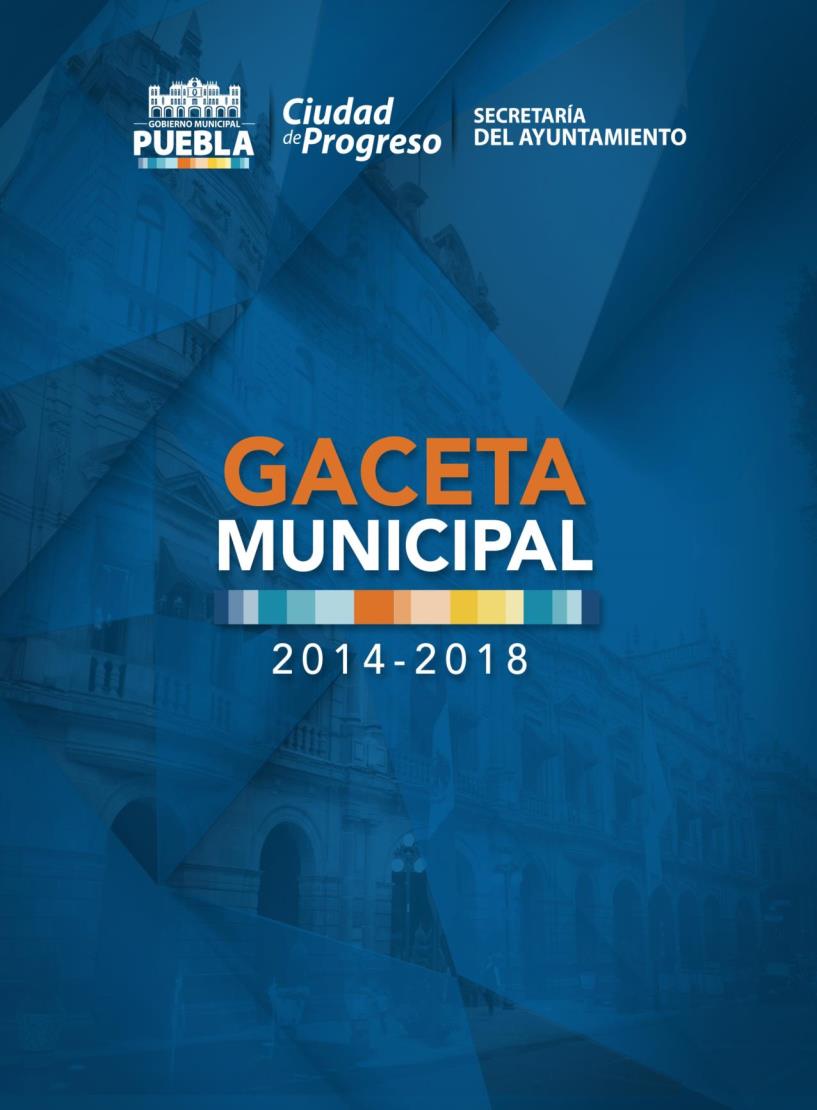 SESIÓN ORDINARIA19 DE AGOSTO DE 2016HONORABLE CABILDO.LOS SUSCRITOS REGIDORES GABRIEL GUSTAVO ESPINOSA VÁZQUEZ, FÉLIX HERNÁNDEZ HERNÁNDEZ, SILVIA ALEJANDRA ARGUELLO DE JULIÁN, MARÍA DE GUADALUPE ARRUBARRENA GARCÍA, KARINA ROMERO ALCALA Y ADÁN DOMÍNGUEZ SÁNCHEZ, INTEGRANTES DE LA COMISIÓN DE PATRIMONIO Y HACIENDA PÚBLICA MUNICIPAL; CON FUNDAMENTO EN LO DISPUESTO POR LOS ARTÍCULOS 115 FRACCIÓN II DE LA CONSTITUCIÓN POLÍTICA DE LOS ESTADOS UNIDOS MEXICANOS; 102, 103 y 113 DE LA CONSTITUCIÓN POLÍTICA DEL ESTADO LIBRE Y SOBERANO DE PUEBLA; 2 FRACCIONES IV, X, XXIII Y XXIV, 22, 23 FRACCIONES I, VIII Y XIII, 37 FRACCIÓN IV INCISO A), 38 FRACCIÓN III INCISO A) DE LA LEY DE FISCALIZACIÓN SUPERIOR Y RENDICIÓN DE CUENTAS PARA EL ESTADO DE PUEBLA; 6 DEL REGLAMENTO INTERIOR DE LA AUDITORÍA SUPERIOR DEL ESTADO DE PUEBLA; Y 3, 4, NUMERAL 116, 78 FRACCIONES I, IX Y XIII, 92 FRACCIONES I, III Y V, 94, 96 FRACCIÓN II Y 149 DE LA LEY ORGÁNICA MUNICIPAL; SOMETEMOS A LA DISCUSIÓN Y APROBACIÓN DE ESTE HONORABLE CUERPO COLEGIADO, EL DICTAMEN POR EL QUE SE APRUEBAN EL ESTADO DE SITUACIÓN FINANCIERA AL 31 DE JULIO Y EL ESTADO DE ACTIVIDADES DEL 21 DE FEBRERO AL 31 DE JULIO DEL HONORABLE AYUNTAMIENTO DEL MUNICIPIO DE PUEBLA, CORRESPONDIENTES AL EJERCICIO FISCAL DOS MIL DIECISEIS; DE ACUERDO A LOS SIGUIENTES:C O N S I D E R A N D O SI. Que, el Municipio libre constituye la base de la división territorial y de la organización política y administrativa del Estado, el cual está investido de personalidad jurídica propia y cuenta con la facultad de manejar su patrimonio conforme a la ley; la de administrar libremente su hacienda, la cual se forma de los rendimientos de los bienes que le pertenecen, así como de las contribuciones y otros ingresos que la Legislatura del Estado establece a su favor, según lo disponen los artículos 115 fracción II de la Constitución Política de los Estados Unidos Mexicanos, 102 y 103 de la Constitución Política del Estado Libre y Soberano de Puebla y 3 de la Ley Orgánica Municipal.II. Que, son atribuciones de los Ayuntamientos de conformidad con el artículo 78 en su fracción I de la Ley Orgánica Municipal el cumplir y hacer cumplir, en los asuntos de su competencia, las leyes, decretos y disposiciones de observancia general de la Federación y del Estado; y las demás que le confieran las leyes y ordenamientos vigentes en el Municipio.III. Que, la Constitución Política del Estado Libre y Soberano de Puebla en su artículo 113 contempla que la Auditoría Superior del Estado, según la reforma a este dispositivo legal publicada en el Periódico Oficial del Estado el día 28 de noviembre de 2012, es la unidad de fiscalización, control y evaluación dependiente del Honorable Congreso del Estado, con autonomía técnica y de gestión en el ejercicio de sus atribuciones, encargada de revisar sin excepción, la cuenta de las haciendas públicas; así como verificar el cumplimiento de los objetivos contenidos en los planes y programas establecidos en los términos de las leyes respectivas.IV. Que, la Ley Orgánica Municipal, en sus artículos 92 fracciones I, III y V, 94 y 96 fracción II, establece como facultades, obligaciones y atribuciones de los Regidores ejercer la debida inspección y vigilancia en los ramos a su cargo; ejercer las facultades de deliberación y decisión que competan al Ayuntamiento, así como dictaminar e informar sobre los asuntos que les sean encomendados por el Cuerpo Edilicio.V. Que, el artículo 149 de la Ley Orgánica Municipal establece que la formulación de estados financieros o presupuestales se realizará con base en los principios, sistemas, procedimientos y métodos de contabilidad generalmente aceptados y conforme a las normas previstas en otros ordenamientos aplicables y a los lineamientos que al efecto establezca el Órgano de Fiscalización Superior del Estado, hoy Auditoría Superior del Estado de Puebla.VI. Que, como lo señala el artículo 2 fracciones IV, V, XI, XXIII y XXIV de la Ley de Fiscalización Superior y Rendición de Cuentas para el Estado de Puebla, publicada en el Periódico Oficial del Estado el día 8 de septiembre de 2010; para los efectos de esta Ley se entiende por Auditoría Superior a la Auditoría Superior del Estado de Puebla; Ayuntamientos a los Órganos de Gobierno de los Municipios; Fiscalización Superior la función ejercida por la Auditoría Superior del Estado de Puebla, para la revisión, control y evaluación de cuentas públicas, documentación comprobatoria y justificativa, así como cualquier información relacionada con la captación, recaudación, manejo, administración, resguardo, custodia, ejercicio y aplicación de recursos, fondos, bienes o valores públicos; Sujetos de Revisión entre otros, los Ayuntamientos, las entidades paramunicipales, los fideicomisos en los que el fideicomitente sean los Ayuntamientos, cualquier fideicomiso privado cuando haya recibido por cualquier título, recursos públicos municipales, y, en general, cualquier entidad, persona física o jurídica, pública o privada, mandato, fondo u otra figura jurídica análoga y demás que por cualquier razón capte, recaude, maneje, administre, controle, resguarde, custodie, ejerza o aplique recursos, fondos, bienes o valores públicos municipales, tanto en el país como en el extranjero; y los Sujetos de Revisión Obligados aquellos que de acuerdo con las leyes y demás disposiciones administrativas y reglamentarias, tienen obligación de presentar Cuentas Públicas.Para realizar la Fiscalización Superior a que se refiere el artículo 22 de la Ley en comento, vinculado al diverso 23 fracciones I, VIII y XIII de la misma normativa, la Auditoría Superior del Estado de Puebla tiene las atribuciones para recibir de los Sujetos de Revisión Obligados, las Cuentas Públicas y la documentación comprobatoria y justificativa del ingreso y del gasto, según corresponda; verificar que las operaciones que realizaron los Sujetos de Revisión, fueron acordes con las leyes de Ingresos y de Egresos del Estado, y las respectivas Leyes de Ingresos y Presupuesto de Egresos de los Municipios, así como, si se efectuaron en estricto apego a las disposiciones fiscales, legales, reglamentarias y administrativas aplicables a estas materias; y requerir a los Sujetos de Revisión, la información y documentación que resulte necesaria para cumplir con sus atribuciones, en términos de este ordenamiento.VII. Que, en términos de lo dispuesto por los artículos 37, fracción IV, inciso a) y 38, fracción III, inciso a), de la Ley de Fiscalización Superior y Rendición de Cuentas para el Estado de Puebla, entre otras, los Sujetos de Revisión tienen la obligación de presentar ante la Auditoría Superior, a través de quienes sean o hayan sido sus titulares o representantes legales, en los términos y plazos que dispone la presente Ley y demás disposiciones aplicables, la documentación comprobatoria y justificativa de los recursos públicos y en su caso, los Estados Financieros y la información presupuestaria, programática, contable y complementaria que emane de sus registros.Para efectos de la presentación de la documentación comprobatoria ante dicho Órgano Fiscalizador, ésta se realiza de conformidad con el Calendario de Obligaciones expedido por el Auditor General, en ejercicio del artículo 6 del Reglamento Interior de la Auditoría Superior del Estado de Puebla, llevará a cabo sus actividades con base en sus planes, programas, políticas, lineamientos, manuales y demás disposiciones que para el logro de sus objetivos, establezca o determine el Auditor Superior conforme a sus atribuciones.VIII. Que, por disposición expresa del artículo 46 fracciones I, inciso a), II, incisos a) y b) y 48 de la Ley General de Contabilidad Gubernamental, así como en el punto L.3.1 incisos a) y b) del Manual de Contabilidad Gubernamental emitido por el Consejo Nacional de Armonización Contable, que de la misma se deriva, la documentación financiera que corresponde entregar mensualmente al Municipio de Puebla ante la Auditoría Superior del Estado, se modificaron el Estado de Posición Financiera y Estado de Origen y Aplicación de Recursos, para ahora denominarse Estado de Situación Financiera y Estado de Actividades respectivamente, debiendo presentar además el Estado Analítico de Ingresos y el Estado Analítico del Presupuesto de Egresos. Así mismo en apego al artículo 51 de la referida Ley, la información financiera que generen los entes públicos será organizada, sistematizada y difundida por cada uno de éstos, al menos, trimestralmente en sus respectivas páginas electrónicas de internet, a más tardar 30 días después del cierre del período que corresponda, en términos de las disposiciones en materia de transparencia que les sean aplicables y, en su caso, de los criterios que emita el consejo. La difusión de la información vía internet no exime los informes que deben presentarse ante el Congreso de la Unión y las legislaturas locales, según sea el caso, razón por la cual dichos Estados Financieros por medio del presente se ponen a su consideración.IX. Que, en ejercicio de las funciones inherentes a su cargo, la Tesorera Municipal ha remitido a esta Comisión el Estado de Situación Financiera al 31 de julio y el Estado de Actividades del 21 de febrero al 31 de julio del Honorable Ayuntamiento del Municipio de Puebla, correspondientes al ejercicio fiscal dos mil dieciséis, mismos que han sido revisados por los miembros que la integramos; por lo que consideramos que reúnen los requisitos necesarios para ser aprobados por este Honorable Cuerpo Colegiado, tal y como consta en el Acta Circunstanciada respectiva, en cumplimiento a lo dispuesto por el artículo 78 fracción XIII de la Ley Orgánica Municipal.X. Que, con fecha 31 de diciembre del año 2008, fue publicada en el Diario Oficial de la Federación la Ley General de Contabilidad Gubernamental, la cual tiene por objeto establecer los criterios que regirán la contabilidad gubernamental y la emisión de información financiera de los entes públicos, con el fin de lograr su respectiva armonización contable, la cual es de observancia obligatoria; por lo que en el Estado de Puebla los Órdenes de Gobierno, tienen la obligación de coordinarse para que estos armonicen su contabilidad con base en las disposiciones que establece dicha ley.XI. Que, los artículos 16 y 17 de la Ley citada en el Considerando anterior, establecen que toda la información financiera de los entes públicos, como es el caso del Estado y Municipio de Puebla, debe registrarse de manera armónica, delimitada y especificará las operaciones presupuestarias y contables derivadas de la gestión pública, así como otros flujos económicos, siendo responsables éstos de su contabilidad, así como del sistema que utilicen para lograr la armonización contable, estableciendo además en su artículo 4 que por “Sistema” debe entenderse: “El sistema de contabilidad gubernamental que cada ente público utiliza como instrumento de la administración financiera gubernamental” y en su artículo Quinto Transitorio señala que los Ayuntamientos de los municipios emitirán su información financiera de manera periódica y elaborarán sus cuentas públicas.XII. Que, de lo anterior se desprende que todos los niveles de gobierno que existen en México, deben sujetarse a las disposiciones de la Ley General de Contabilidad Gubernamental y a otros lineamientos que expida el Consejo Nacional de Armonización Contable, para efectos de facilitar el registro de la información financiera y cuentas públicas que cada ente público genera para efectos de lograr los fines que prevé este ordenamiento legal.XIII. Que, con fecha 21 de diciembre del 2012 se publicó en el Periódico Oficial del Estado el Decreto por el que se reforman, adicionan y derogan diversas disposiciones de la Ley de Fiscalización Superior y Rendición de Cuentas para el Estado de Puebla, el cual entró en vigor el 1 de enero de 2013 y en el que se establece en su párrafo décimo cuarto de su exposición de motivos que “…la Ley General de Contabilidad Gubernamental, emitida por el Congreso de la Unión y publicada en el Diario Oficial de la Federación el treinta y uno de diciembre de 2008, tomando como base la situación predominante en la mayoría de los Estados del país, en los que a diferencia de Puebla, cada sujeto fiscalizable, utiliza su propio sistema de registro contable, define al Sistema Contable Gubernamental, como aquel instrumento de la administración financiera gubernamental que cada ente público utiliza; por lo que en Puebla es indispensable otorgar facultad a la hoy Auditoría Superior, para que pueda solicitar copia de la licencia del Sistema de Contabilidad Gubernamental, que cada sujeto obligado de revisión utilizará; o en su caso la herramienta de registro contable con el permiso y los atributos para verificar el cumplimiento de la Ley General de Contabilidad Gubernamental; así como establecer la obligación por parte de los Sujetos referidos; lo que permitirá dar continuidad a la fiscalización superior, pero sin dejar de observar lo dispuesto en la citada ley.” , por lo que, en cumplimiento a la Ley General de Contabilidad Gubernamental, la Auditoría Superior del Estado de Puebla, se estableció expresamente en dicho decreto que para el caso de rendición de cuentas y fiscalización de las mismas, este órgano revisor, tendrá la facultad de solicitar a los Sujetos de Revisión Obligados, copia de la Licencia del Sistema de Contabilidad Gubernamental o en su caso, la herramienta de registro contable con el permiso y los atributos para verificar el cumplimiento de la Ley citada, precisándose además en el artículo 38, fracción VI, que los Sujetos de Revisión tendrán la obligación de proporcionar a la Auditoría Superior, copia de la referida licencia del Sistema de Contabilidad.XIV. Que, desde el año 2010, el Honorable Ayuntamiento del Municipio de Puebla implementó una nueva plataforma informática denominada SAP, que le permitiera suplir la insuficiencia y limitación de los sistemas informáticos de la Comuna hasta ese momento y así lograr el aprovechamiento  tecnológico para el mejor registro, seguimiento y control de las operaciones financieras administrativas, contables y presupuestales propias de la administración municipal, plataforma que se ha venido complementando paulatinamente mediante diversos sistemas, procesos y nuevas plataformas periféricas para lograr un mejoramiento continuo en su funcionamiento.XV. Que, resulta conveniente destacar que el Estado de Situación Financiera al 31 de julio y el Estado de Actividades del 21 de febrero al 31 de julio del Honorable Ayuntamiento del Municipio de Puebla, correspondientes al ejercicio fiscal dos mil dieciséis, que por el presente se ponen a consideración de este Honorable Cuerpo Edilicio, reflejan en su contenido la aplicación y acatamiento de las disposiciones legales relativas al proceso de armonización contable, por lo que tales documentos ya están armonizados en concordancia con la Ley General de Contabilidad Gubernamental y las disposiciones técnicas y contables emanadas del Consejo Nacional de Armonización Contable (CONAC), reflejando además, una serie de resultados derivados de las depuraciones en los registros contables emprendidos por la Dirección de Contabilidad de la Tesorería Municipal, con motivo del citado proceso de armonización contable, que entre otros muchos fines tiene, según el artículo 4 del citado ordenamiento legal, el de la revisión, reestructuración y compatibilización de los modelos contables vigentes a nivel nacional, a partir de la adecuación y fortalecimiento de las disposiciones jurídicas que las rigen, de los procedimientos para el registro de las operaciones, de la información que deben generar los sistemas de contabilidad gubernamental y de las características y contenido de los principales informes de rendición de cuentas.XVI. Que, todas las depuraciones en los registros contables de la Comuna, derivadas de la aplicación de normas referentes a la armonización contable se encuentran reflejadas en los datos numéricos que contiene el Estado de Situación Financiera al 31 de julio y el Estado de Actividades del 21 de febrero al 31 de julio del Honorable Ayuntamiento del Municipio de Puebla, correspondientes al ejercicio fiscal dos mil dieciséis, que los integrantes de esta Comisión en el momento oportuno, procedieron a su respectiva aprobación, por lo que ahora, a través del presente, sometemos a consideración de este Honorable Órgano de Gobierno Municipal, tales documentos, mismos que se integran al presente en el anexo único que se agrega.Por lo anteriormente expuesto y fundado, se pone a consideración de este Honorable Cuerpo Colegiado la aprobación del siguiente:D I C T A M E NPRIMERO.- Se aprueba en lo general y en lo particular por parte de este Honorable Cabildo, en términos del cuerpo del presente dictamen, el ESTADO DE SITUACIÓN FINANCIERA AL 31 DE JULIO Y EL ESTADO DE ACTIVIDADES DEL 21 DE FEBRERO AL 31 DE JULIO DEL HONORABLE AYUNTAMIENTO DEL MUNICIPIO DE PUEBLA, CORRESPONDIENTES AL EJERCICIO FISCAL DOS MIL DIECISEIS, los cuales respetan las normas de armonización contable contenidas en la legislación aplicable, detallándose como anexo único los documentos aprobados, tal y como consta en el Acta Circunstanciada respectiva.SEGUNDO.- Para dar cumplimiento al contenido del presente Dictamen, se solicita al Presidente Municipal instruya a la Tesorera del Honorable Ayuntamiento del Municipio de Puebla a fin de que turne a la Auditoría Superior del Estado de Puebla, el ESTADO DE SITUACIÓN FINANCIERA AL 31 DE JULIO Y EL ESTADO DE ACTIVIDADES DEL 21 DE FEBRERO AL 31 DE JULIO DEL HONORABLE AYUNTAMIENTO DEL MUNICIPIO DE PUEBLA, CORRESPONDIENTES AL EJERCICIO FISCAL DOS MIL DIECISEIS, para los efectos que resulten procedentes.ATENTAMENTE.- CUATRO VECES HEROICA PUEBLA DE ZARAGOZA, A 15 DE AGOSTO DE 2016.- “PUEBLA, CIUDAD DE PROGRESO”.- LOS INTEGRANTES DE LA COMISIÓN DE PATRIMONIO Y HACIENDA MUNICIPAL.- REG. GABRIEL GUSTAVO ESPINOSA VÁZQUEZ, PRESIDENTE.- REG. FÉLIX HERNÁNDEZ HERNÁNDEZ, VOCAL.- REG. SILVIA ALEJANDRA ARGUELLO DE JULIÁN, VOCAL.- REG. MARÍA DE GUADALUPE ARRUBARRENA GARCÍA, VOCAL.- REG. ADÁN DOMÍNGUEZ SÁNCHEZ, VOCAL.- RÚBRICAS.HONORABLE CABILDOLOS SUSCRITOS REGIDORES GABRIEL GUSTAVO ESPINOSA VÁZQUEZ, SILVIA ALEJANDRA ARGÜELLO DE JULIÁN, MARÍA DE GUADALUPE ARRUBARRENA GARCÍA, ADÁN DOMÍNGUEZ SÁNCHEZ, KARINA ROMERO ALCALÁ Y FÉLIX HERNÁNDEZ HERNÁNDEZ, INTEGRANTES DE LA COMISIÓN DE PATRIMONIO Y HACIENDA PÚBLICA MUNICIPAL DEL HONORABLE AYUNTAMIENTO DEL MUNICIPIO DE PUEBLA; EN EJERCICIO DE LAS FACULTADES ESTABLECIDAS EN LOS ARTÍCULOS 115 FRACCIÓN II DE LA CONSTITUCIÓN POLÍTICA DE LOS ESTADOS UNIDOS MEXICANOS; 103 DE LA CONSTITUCIÓN POLÍTICA DEL ESTADO LIBRE Y SOBERANO DE PUEBLA; 3, 78 FRACCIÓN XXXI Y 92 FRACCIONES IV, V Y VII DE LA LEY ORGÁNICA MUNICIPAL; 92, 93, 96, 97 y 114 DEL REGLAMENTO INTERIOR DE CABILDO Y COMISIONES DEL HONORABLE AYUNTAMIENTO DEL MUNICIPIO DE PUEBLA; 1982, 1983, 1984, 1985 Y 1989 DEL CÓDIGO REGLAMENTARIO PARA EL MUNICIPIO DE PUEBLA, SOMETEMOS A CONSIDERACIÓN Y EN SU CASO APROBACIÓN DE ESTE HONORABLE CUERPO COLEGIADO, EL SIGUIENTE DICTAMEN POR EL QUE SE APRUEBAN LOS PAGOS POR EXTINCIÓN DE PENSIÓN A FAVOR DE DIVERSOS BENEFICIARIOS DE EX-TRABAJADORES DEL HONORABLE AYUNTAMIENTO DEL MUNICIPIO DE PUEBLA, CON ARREGLO A LOS SIGUIENTES:C O N S I D E R A N D O SI. Que, los Municipios estarán investidos de personalidad jurídica, y manejaran su patrimonio conforme a la Ley  y serán gobernados por un Ayuntamiento de elección popular directa, que tendrá la facultad para aprobar los Bandos de Policía y Gobierno, los reglamentos, circulares y disposiciones administrativas de observancia general dentro de sus respectivas jurisdicciones, que organicen la Administración Pública Municipal, regulen en las materias, procedimientos, funciones y servicios públicos de su competencia, de conformidad con lo dispuesto en los artículos 115 fracción II de la Constitución Política de los Estados Unidos Mexicanos, 103 párrafo primero y 105 fracción III de la Constitución Política del Estado Libre y Soberano de Puebla y 3 de la Ley Orgánica Municipal.II. Que, la Ley Orgánica Municipal en su artículo 78 fracciones I, IV y LXVII establece como facultades del Honorable Ayuntamiento cumplir y hacer cumplir, en los asuntos de su competencia, las leyes, decretos y disposiciones de observancia general de la Federación y del Estado, así como los ordenamientos municipales; expedir Bandos de Policía y Gobierno, reglamentos, circulares y disposiciones administrativas de observancia general, referentes a su organización, funcionamiento, servicios públicos que deban prestar y demás asuntos de su competencia, sujetándose a las bases normativas establecidas por la Constitución Política del Estado Libre y Soberano de Puebla, vigilando su observancia y aplicación; y las demás que le confieran las leyes y ordenamientos vigentes en el Municipio.III. Que, como se desprende de los artículos 92 fracción III de la Ley Orgánica Municipal y 29 fracciones VIII y IX del Código Reglamentario para el Municipio de Puebla, es facultad de los Regidores ejercer facultades de deliberación y decisión de los asuntos que le competen al Ayuntamiento; proporcionar al Ayuntamiento todos los informes o dictámenes que les sean requeridos sobre las comisiones que desempeñen, así como vigilar el cumplimiento de las disposiciones normativas aplicables, disposiciones administrativas y circulares emanadas del Ayuntamiento.IV. Que, el artículo 1995 del Código Reglamentario para el Municipio de Puebla, establece los requisitos que deberán cubrir los beneficiarios de los jubilados para solicitar la extinción de jubilación, y que a la letra dice: “Artículo 1995.- La jubilación se extingue por muerte del jubilado, correspondiéndole a su beneficiario el pago de extinción de jubilación consistente en 13 meses de la cantidad que percibía el trabajador jubilado.Los beneficiarios del jubilado fallecido, para cobrar el importe por la extinción de jubilación deberán presentar a la Secretaría del Ayuntamiento, en original y copia fotostática de la documentación siguiente:Solicitud de Pago de Extinción de Jubilación;Acta de defunción; Acta de Nacimiento del Beneficiario;Credencial de Elector del Beneficiario;Credencial expedida por el Ayuntamiento que lo acredite como Jubilado;Constancia de la designación de Beneficiarios; yÚltimo ticket de pago.El pago por concepto de extinción de jubilación, la pagará el Ayuntamiento en una sola exhibición y en el plazo no mayor de sesenta días naturales, contados a partir de que la Secretaría del Ayuntamiento, reciba la solicitud y documentación correspondiente”.V. Que, en términos de lo dispuesto por el artículo 1996 del Código Reglamentario para el Municipio de Puebla, son beneficiarios de los jubilados y por lo tanto tienen derecho a las prestaciones a que se refiere el diverso 1995 del Código citado:“Artículo 1996.-…I. La persona o personas designadas como beneficiarios por el jubilado, ante la Secretaría del Ayuntamiento; podrán ser renovados o modificados por el jubilado cuantas veces quiera y en cualquier momento; la última designación depositada en la Secretaría, deja sin efecto a las anteriores; yII. Cuando el trabajador jubilado no hubiere designado beneficiarios, se entregará el pago de extinción de jubilación a los beneficiarios que determine el H. Tribunal de Arbitraje del Municipio de Puebla.”VI. Que, ésta Comisión cuenta con la documentación relativa a la solicitud de extinción de pensión, remitida mediante oficio número SM-DGJYC-DL/3607/2016 de fecha 8 de julio del año en curso, signado por el Síndico Municipal, y de la que se desprende: Que, la C. FLORINA LUCÍA FERNÁNDEZ MUNGUÍA, en su carácter de beneficiaria ante la Sindicatura Municipal acreditó el fallecimiento del pensionado C. JOSÉ POLICARPO FERNÁNDEZ ROMANO (finado), anexando la siguiente documentación:Copia Certificada del Acta de Defunción del C. JOSÉ POLICARPO FERNÁNDEZ ROMANO, con número de folio145,314.Copia Certificada del Acta de Nacimiento del C. JOSÉ POLICARPO FERNÁNDEZ ROMANO(finado), con número de folio 24258.Último comprobante original de pago del pensionado C.JOSÉ POLICARPO FERNÁNDEZ ROMANO (finado) correspondiente a la segunda quincena de septiembre de dos mil quince.Credencial de pensionado del Honorable Ayuntamiento del Municipio de Puebla del C. JOSÉ POLICARPO FERNÁNDEZ ROMANO (finado) expedida por la Dirección de Recursos Humanos de la Secretaría de Administración.Copia Certificada del Acta de Nacimiento de la C. FLORINA LUCÍA FERNÁNDEZ MUNGUÍA, con número de folio 302613 en su calidad de beneficiaria.Carta que corresponde a la última designación de beneficiario del trabajador que en vida llevó el nombre de JOSÉ POLICARPO FERNÁNDEZ ROMANO(finado).Copia de la Credencial de Elector expedida por el Instituto Federal Electoral del C.JOSÉ POLICARPO FERNÁNDEZ ROMANO(finado)con número de folio 0000038247889.Copia de la Credencial de Elector expedida por el Instituto Federal Electoral de la C. FLORINA LUCÍA FERNÁNDEZ MUNGUÍA(beneficiaria)con número de folio 1534013200508.Que, la C. FLORENCIA LÓPEZ VARELA, en su carácter de beneficiaria ante la Sindicatura Municipal acredito el fallecimiento del pensionado C. JOSÉ EULOGIO CONSTANTINO LÓPEZ TORRES (finado), anexando la siguiente documentación:Copia Certificada del Acta de Defunción del C. JOSÉ EULOGIO CONSTANTINO LÓPEZ TORRES, con número de folio 3054.Copia certificada del Acta de Nacimiento del C. JOSÉ EULOGIO CONSTANTINO LÓPEZ TORRES (finado), con número de folio 1653.Último comprobante original de pago del pensionado C. JOSÉ EULOGIO CONSTANTINO LÓPEZ TORRES (finado) correspondiente a la primera quincena de enero de dos mil dieciséis.Credencial de pensionado del Honorable Ayuntamiento del Municipio de Puebla del C. JOSÉ EULOGIO CONSTANTINO LÓPEZ TORRES (finado) expedida por la Dirección de Recursos Humanos de la Secretaría de Administración.Copia Certificada del Acta de Nacimiento de la C. FLORENCIA LÓPEZ VARELA con número de folio 1060 en su calidad de beneficiaria.Carta que corresponde a la última designación de beneficiario del trabajador que en vida llevó el nombre de JOSÉ EULOGIO CONSTANTINO LÓPEZ TORRES (finado).Copia de la Credencial de Elector expedida por el Instituto Federal Electoral del C. JOSÉ EULOGIO CONSTANTINO LÓPEZ TORRES(finado)con número de folio 0861012403452.Copia de la Credencial de Elector expedida por el Instituto Federal Electoral de la C.FLORENCIA LÓPEZ VARELA(beneficiaria)con número de folio 0000038751691.Que, la C. ARTEMIA SANTIAGO BASILIO, en su carácter de beneficiaria ante la Sindicatura Municipal acreditó el fallecimiento del pensionado C. JOSÉ JUAN GABRIEL CORTES LOZADA (finado), anexando la siguiente documentación:Copia Certificada del Acta de Defunción del C. JOSÉ JUAN GABRIEL CORTES LOZADA, con número de folio 476,905.Copia Certificada del Acta de Nacimiento del C. JOSÉ JUAN GABRIEL CORTES LOZADA (finado), con número de folio 7530.Último comprobante original de pago del pensionado C. JOSÉ JUAN GABRIEL CORTES LOZADA (finado) correspondiente a la primera quincena de abril de dos mil dieciséis.Credencial de pensionado del Honorable Ayuntamiento del Municipio de Puebla del C. JOSÉ JUAN GABRIEL CORTES LOZADA (finado) expedida por la Dirección de Recursos Humanos de la Secretaría de Administración.Copia Certificada del Acta de Nacimiento de la C. ARTEMIA SANTIAGO BASILIO con número de folio727309, en su calidad de beneficiaria.Carta que corresponde a la última designación de beneficiario del trabajador que en vida llevó el nombre de JOSÉ JUAN GABRIEL CORTES LOZADA (finado).Copia Certificada de la Constancia de Identidad de fecha diez de abril de dos mil dieciséis expedida por el C. HUMBERTO LUNA AGUILAR, Presidente Auxiliar Municipal de Santa María Xonacatepec, mediante el cual hace constar que la señora ARTEMIA SANTIAGO BASILIO y ARTEMIA SANTIAGO es la misma persona. Copia de la Credencial de Elector expedida por el Instituto Federal Electoral del C. JOSÉ JUAN GABRIEL CORTES LOZADA (finado) con número de folio 0000079701683.Copia de la Credencial de Elector expedida por el Instituto Federal Electoral de la C. ARTEMIA SANTIAGO BASILIO (beneficiaria) con número de folio0000158732050.Que, la C. MARÍA DE LOS ÁNGELES VICTORIA PORRAS, en su carácter de beneficiaria ante la Sindicatura Municipal acreditó el fallecimiento del pensionado C. MARGARITO JOSÉ FLORES ROCHA (finado), anexando la siguiente documentación:Copia Certificada del Acta de Defunción del C. MARGARITO JOSÉ FLORES ROCHA, con número de folio 223,784.Copia Certificada del Acta de Nacimiento del C. MARGARITO JOSÉ FLORES ROCHA (finado), con número de folio 112431.Último comprobante original de pago del pensionado C. MARGARITO JOSÉ FLORES ROCHA (finado) correspondiente a la segunda quincena de marzo de dos mil dieciséis.Credencial de pensionado del Honorable Ayuntamiento del Municipio de Puebla del C.MARGARITO JOSÉ FLORES ROCHA (finado) expedida por la Dirección de Recursos Humanos de la Secretaría de Administración.Copia Certificada del Acta de Nacimiento de la C. MARÍA DE LOS ÁNGELES VICTORIA PORRAS con número de folio 20021112, en su calidad de beneficiaria.Copia certificada de la última designación de beneficiario del trabajador que en vida llevó el nombre de MARGARITO JOSÉ FLORES ROCHA (finado).Copia de la Credencial de Elector expedida por el Instituto Federal Electoral del C.MARGARITO JOSÉ FLORES ROCHA (finado) con número de folio 0000040066283.Copia de la Credencial de Elector expedida por el Instituto Federal Electoral de la C. MARÍA DE LOS ÁNGELES VICTORIA PORRAS (beneficiaria) con número de folio 0000079690655.Que, el C. VÍCTOR HUGO RAMÍREZ GONZÁLEZ, en su carácter de beneficiario ante la Sindicatura Municipal acreditó el fallecimiento del pensionado C. RAÚL RAMÍREZ LECHUGA (finado), anexando la siguiente documentación:Copia Certificada del Acta de Defunción del C. RAÚL RAMÍREZ LECHUGA, con número de folio 149,370.Copia Certificada del Acta de Nacimiento del C. RAÚL RAMÍREZ LECHUGA  (finado), con número de folio 4 32372.Último comprobante original de pago del pensionado C. RAÚL RAMÍREZ LECHUGA (finado) correspondiente a la segunda quincena de febrero de dos mil dieciséis.Credencial de pensionado del Honorable Ayuntamiento del Municipio de Puebla del C. RAÚL RAMÍREZ LECHUGA (finado) expedida por la Dirección de Recursos Humanos de la Secretaría de Administración.Copia certificada del Acta de Nacimiento del C. VÍCTOR HUGO RAMÍREZ GONZÁLEZ con número de folio 8-1294912, en su calidad de beneficiario.Copia certificada de la última designación de beneficiario del trabajador que en vida llevó el nombre de RAÚL RAMÍREZ LECHUGA  (finado).Copia de la Credencial de Elector expedida por el Instituto Federal Electoral del C.RAÚL RAMÍREZ LECHUGA (finado) con número de folio 0951063036234.Copia de la Credencial de Elector expedida por el Instituto Federal Electoral de la C. VÍCTOR HUGO RAMÍREZ GONZÁLEZ (beneficiario) con número de folio 0000079666730.Que, la C. ROSARIO GALINDO HERNÁNDEZ, en su carácter de beneficiaria ante la Sindicatura Municipal acreditó el fallecimiento del pensionado C. ANGEL ZAMUDIO MIRANDA (finado), anexando la siguiente documentación:Copia Certificada del Acta de Defunción del C. ANGEL ZAMUDIO MIRANDA, con número de folio 157017.Copia Certificada del Acta de Nacimiento del C. ANGEL ZAMUDIO MIRANDA (finado), con número de folio 48124.Último comprobante original de pago del pensionado C. ANGEL ZAMUDIO MIRANDA (finado) correspondiente a la segunda quincena de febrero de dos mil dieciséis.Credencial de pensionado del Honorable Ayuntamiento del Municipio de Puebla del C.ANGEL ZAMUDIO MIRANDA (finado) expedida por la Dirección de Recursos Humanos de la Secretaría de Administración.Copia certificada del Acta de Nacimiento de la C. ROSARIO GALINDO HERNÁNDEZ con número de folio 1206026, en su calidad de beneficiaria.Carta que corresponde a la última designación de beneficiario del trabajador que en vida llevó el nombre de ANGEL ZAMUDIO MIRANDA (finado).Copia de la Credencial de Elector expedida por el Instituto Federal Electoral del C.ANGEL ZAMUDIO MIRANDA (finado) con número de folio 1068137451111.Copia de la Credencial de Elector expedida por el Instituto Federal Electoral de la C.ROSARIO GALINDO HERNÁNDEZ (beneficiaria) con número de folio 38247432.Que, la C. GUADALUPE GARCÍA GARCÍA, en su carácter de beneficiaria ante la Sindicatura Municipal acreditó el fallecimiento del pensionado C. SANTOS GARCÍA BABINES (finado), anexando la siguiente documentación:Copia Certificada del Acta de Defunción del C. SANTOS GARCÍA BABINES, con número de folio 5174.Copia Certificada del Acta de Nacimiento del C. SANTOS GARCÍA BABINES (finado), con número de folio 5176.Último comprobante original de pago del pensionado C. SANTOS GARCÍA BABINES (finado) correspondiente a la segunda quincena de junio de dos mil quince.Credencial de pensionado del Honorable Ayuntamiento del Municipio de Puebla del C. SANTOS GARCÍA BABINES (finado) expedida por la Dirección de Recursos Humanos de la Secretaría de Administración.Copia Certificada del Acta de Nacimiento de la C. GUADALUPE GARCÍA GARCÍA con número de folio 5177, en su calidad de beneficiaria.Carta que corresponde a la última designación de beneficiario del trabajador que en vida llevó el nombre de SANTOS GARCÍA BABINES (finado).Copia de la Credencial de Elector expedida por el Instituto Federal Electoral del C. SANTOS GARCÍA BABINES (finado) con número de folio 0000040360626.Copia de la Credencial de Elector expedida por el Instituto Federal Electoral de la C. GUADALUPE GARCÍA GARCÍA (beneficiaria) con número de folio 0000040360625.Que, el C. LUIS ANTONIO ZAMORA ARELLANO, en su carácter de beneficiario ante la Sindicatura Municipal acreditó el fallecimiento de la pensionada C. IRENE ARELLANO ZAVALETA (finada), anexando la siguiente documentación:Copia Certificada del Acta de Defunción de la C. IRENE ARELLANO ZAVALETA, con número de folio 150,505.Copia Certificada del Acta de Nacimiento de la C. IRENE ARELLANO ZAVALETA  (finada), con número de folio 161147.Último comprobante original de pago del pensionada C. IRENE ARELLANO ZAVALETA (finada) correspondiente a la primera quincena de marzo de dos mil dieciséis.Credencial de pensionado del Honorable Ayuntamiento del Municipio de Puebla del C. IRENE ARELLANO ZAVALETA (finada) expedida por la Dirección de Recursos Humanos de la Secretaría de Administración.Copia Certificada del Acta de Nacimiento del C. LUIS ANTONIO ZAMORA ARELLANO con número de folio 345394, en su calidad de beneficiario.Carta que corresponde a la última designación de beneficiario del trabajador que en vida llevó el nombre de  IRENE ARELLANO ZAVALETA  (finada).Copia de la Credencial de Elector expedida por el Instituto Federal Electoral de la C. IRENE ARELLANO ZAVALETA (finada) con número de folio 0000039851077.Copia de la Credencial de Elector expedida por el Instituto Federal Electoral del C. LUIS ANTONIO ZAMORA ARELLANO (beneficiario) con número de folio 0000039859982.Que, la C. SUSANA DOLORES ROJAS CORONA, en su carácter de beneficiaria ante la Sindicatura Municipal acreditó el fallecimiento del pensionado C. JOSÉ ENRIQUE MANUEL ROMANO SORIANO (finado), anexando la siguiente documentación:Extracto original del Acta de Defunción del C. JOSÉ ENRIQUE MANUEL ROMANO SORIANO, con número de folio 147,039.Extracto original del Acta de Nacimiento del C.  JOSÉ ENRIQUE MANUEL ROMANO SORIANO (finado), con número de folio 715600.Último comprobante original de pago del pensionado C. JOSÉ ENRIQUE MANUEL ROMANO SORIANO (finado) correspondiente a la segunda quincena de diciembre de dos mil quince.Credencial de pensionado del Honorable Ayuntamiento del Municipio de Puebla del C. JOSÉ ENRIQUE MANUEL ROMANO SORIANO (finado) expedida por la Dirección de Recursos Humanos de la Secretaría de Administración.Extracto original del Acta de Nacimiento de la C. SUSANA DOLORES ROJAS CORONA con número de folio 19654670, en su calidad de beneficiaria.Carta que corresponde a la última designación de beneficiario del trabajador que en vida llevó el nombre de JOSÉ ENRIQUE MANUEL ROMANO SORIANO (finado).Copia de la Credencial de Elector expedida por el Instituto Federal Electoral del C. JOSÉ ENRIQUE MANUEL ROMANO SORIANO (finado) con número de folio 0000040089337.Copia de la Credencial de Elector expedida por el Instituto Federal Electoral de la C. SUSANA DOLORES ROJAS CORONA (beneficiaria) con número de folio 0000040062431.Que, el C. IGNACIO ALVARADO MAYA, en su carácter de beneficiario ante la Sindicatura Municipal acreditó el fallecimiento del pensionado C. JOAQUÍN ALVARADO PADILLA (finado), anexando la siguiente documentación:Extracto original del Acta de Defunción del C. JOAQUÍN ALVARADO PADILLA, con número de folio 453,196.Extracto original del Acta de Nacimiento del C. JOAQUÍN ALVARADO PADILLA (finado), con número de folio 966454.Último comprobante original de pago del pensionado C. JOAQUÍN ALVARADO PADILLA (finado) correspondiente a la segunda quincena de marzo de dos mil quince.Credencial de pensionado del Honorable Ayuntamiento del Municipio de Puebla del C. JOAQUÍN ALVARADO PADILLA (finado) expedida por la Dirección de Recursos Humanos de la Secretaría de Administración.Extracto original del Acta de Nacimiento del C. IGNACIO ALVARADO MAYA con número de folio 11131094, en su calidad de beneficiario.Copia certificada de la última designación de beneficiario del trabajador que en vida llevó el nombre de JOAQUÍN ALVARADO PADILLA (finada).Copia de la Credencial de Elector expedida por el Instituto Federal Electoral del C. JOAQUÍN ALVARADO PADILLA (finado) con número de folio 0000039989794.Copia de la Credencial de Elector expedida por el Instituto Federal Electoral del C. IGNACIO ALVARADO MAYA (beneficiario) con número de folio 0000040048673.Que, mediante oficios número SECAD/D.R.H./205/2016 y SECAD/D.R.H./2378/2016,  suscritos por el  Director de Recursos Humanos de la Secretaría de Administración, informó a la Sindicatura Municipal el monto correspondiente al pago de trece meses de pensión por concepto de extinción de ésta, cantidad que enseguida se precisa, en favor de los extintos pensionados:A la C. FLORINA LUCÍA FERNÁNDEZ MUNGUÍA le corresponde la cantidad de $ 43,978.87 (Cuarenta y tres mil novecientos setenta y ocho pesos con ochenta y siete centavos M.N).A la C. FLORENCIA LÓPEZ VARELA, le corresponde la cantidad de $91,453.57 (Noventa y un mil cuatrocientos cincuenta y tres pesos con cincuenta y siete centavos M.N.).A la C. ARTEMIA SANTIAGO BASILIO, le corresponde la cantidad de $61,213.36 (Sesenta y un mil doscientos trece pesos con treinta y seis centavos M.N.).A la C. MARÍA DE LOS ÁNGELES VICTORIA PORRAS, le corresponde la cantidad de $44,281.64 (Cuarenta y cuatro mil doscientos ochenta y un pesos con sesenta y cuatro centavos M.N.).Al C. VÍCTOR HUGO RAMÍREZ GONZÁLEZ, le corresponde la cantidad de $52,886.99 (Cincuenta y dos mil ochocientos ochenta y seis pesos con noventa y nueve centavos M.N.).A la C. ROSARIO GALINDO HERNÁNDEZ, le corresponde la cantidad de $75,192.13 (Setenta y cinco mil ciento noventa y dos pesos con trece centavos M.N.).A la C. GUADALUPE GARCÍA GARCÍA, le corresponde la cantidad de $122,253.43 (Ciento veintidós mil doscientos cincuenta y tres pesos con cuarenta y tres centavos M.N.).Al C. LUIS ANTONIO ZAMORA ARELLANO, le corresponde la cantidad de $52,808.86 (Cincuenta y dos mil ochocientos ocho pesos con ochenta y seis centavos M.N.). A la C. SUSANA DOLORES ROJAS CORONA, le corresponde la cantidad de $111,930.00 (Ciento once mil novecientos treinta pesos con cero centavos M.N.). Al C. IGNACIO ALVARADO MAYA, le corresponde la cantidad de $34,673.08 (Treinta y cuatro mil seiscientos setenta y tres pesos con ocho centavos M.N.).Que, toda vez que los solicitantes han cumplido con las disposiciones legales aplicables en atención a los Considerados que anteceden, sometemos a consideración de este Cuerpo Colegiado el siguiente:D I C T A M E NPRIMERO. Se autoriza el pago por extinción de pensión a favor de los ciudadanos FLORINA LUCÍA FERNÁNDEZ MUNGUÍA como beneficiaria de JOSÉ POLICARPO FERNÁNDEZ ROMANO, FLORENCIA LÓPEZ VARELA como beneficiaria de JOSÉ EULOGIO CONSTANTINO LÓPEZ TORRES, ARTEMIA SANTIAGO BASILIO como beneficiaria de JOSÉ JUAN GABRIEL CORTES LOZADA, MARÍA DE LOS ÁNGELES VICTORIA PORRAS como beneficiaria de MARGARITO JOSÉ FLORES ROCHA, VÍCTOR HUGO RAMÍREZ GONZÁLEZ como beneficiario de RAÚL RAMÍREZ LECHUGA, ROSARIO GALINDO HERNÁNDEZ como beneficiaria de ANGEL ZAMUDIO MIRANDA, GUADALUPE GARCÍA GARCÍA como beneficiaria de SANTOS GARCÍA BABINES, LUIS ANTONIO ZAMORA ARELLANO como beneficiario de IRENE ARELLANO ZAVALETA, SUSANA DOLORES ROJAS CORONA como beneficiaria de JOSÉ ENRIQUE MANUEL ROMANO SORIANO, IGNACIO ALVARADO MAYA como beneficiario de JOAQUÍN ALVARADO PADILLA.SEGUNDO. Se solicita al Presidente Municipal instruya al titular de la Secretaría de Administración y a la Tesorera Municipal de este Honorable Ayuntamiento del municipio de Puebla para que en el ámbito de sus facultades, realicen las acciones correspondientes al cumplimiento del presente Dictamen.ATENTAMENTE.- CUATRO VECES HEROICA PUEBLA DE ZARAGOZA, A 15 DE AGOSTO DE 2016.- COMISIÓN DE PATRIMONIO Y HACIENDA PÚBLICA MUNICIPAL.- REG. GABRIEL ESPINOSA VÁZQUEZ, PRESIDENTE.- REG. SILVIA ALEJANDRA ARGÜELLO DE JULIÁN, VOCAL.- REG. MARÍA DE GUADALUPE ARRUBARRENA GARCÍA, VOCAL.- REG. ADÁN DOMÍNGUEZ SÁNCHEZ, VOCAL.- REG. FÉLIX HERNÁNDEZ HERNÁNDEZ, VOCAL.- RÚBRICAS.HONORABLE CABILDOLOS SUSCRITOS REGIDORES ADÁN DOMÍNGUEZ SANCHEZ, GABRIEL OSWALDO JIMÉNEZ LÓPEZ, YURIDIA MAGALI GARCÍA HUERTA, MARÍA JUANA GABRIELA BAEZ ALARCÓN E IVÁN GALINDO CASTILLEJOS, INTEGRANTES DE LA COMISIÓN DE MOVILIDAD URBANA DEL HONORABLE AYUNTAMIENTO DEL MUNICIPIO DE PUEBLA; CON FUNDAMENTO EN LO DISPUESTO POR LOS ARTÍCULOS 115 FRACCIÓN II DE LA CONSTITUCIÓN POLÍTICA DE LOS ESTADOS UNIDOS MEXICANOS; 102, 103 Y 105 FRACCIÓN III DE LA CONSTITUCIÓN POLÍTICA DEL ESTADO LIBRE Y SOBERANO DE PUEBLA; 78 FRACCIÓN IV, 79, 92 FRACCIONES IV Y V, 94, 95, 96 FRACCIÓN VI Y VIII, 140 Y 152 DE LA LEY ORGÁNICA MUNICIPAL; 12, 92, 93, 97, 114, 134 Y 135 DEL REGLAMENTO INTERIOR DE CABILDO Y COMISIONES DEL HONORABLE AYUNTAMIENTO DEL MUNICIPIO DE PUEBLA, SOMETEMOS A LA DISCUSIÓN Y APROBACIÓN DE ESTE HONORABLE CUERPO COLEGIADO, EL DICTÁMEN POR EL CUAL SE SOLICITA LA APROBACIÓN DEL HONORABLE CABILDO DEL AYUNTAMIENTO DEL MUNICIPIO DE PUEBLA PARA LA CREACIÓN DEL CONSEJO DE PARTICIPACIÓN CIUDADANA DE MOVILIDAD, POR LO QUE:       C O N S I D E R A N D OQue, los Municipios estarán investidos de personalidad jurídica y manejarán su patrimonio conforme a la Ley y serán gobernados por un Ayuntamiento de elección popular directa, que tendrá la facultad para aprobar los bandos de policía y gobierno, los reglamentos, circulares y disposiciones administrativas de observancia general dentro de sus respectivas jurisdicciones, que organicen la Administración Pública Municipal, regulen las materias, procedimientos, funciones y servicios públicos de su competencia y aseguren la participación ciudadana y vecinal, en términos de lo dispuesto por los artículos 115 fracción II de la Constitución Política de los Estados Unidos Mexicanos; 103 párrafo primero; 105 fracción III de la Constitución Política del Estado Libre y Soberano de Puebla.Que, de conformidad con los artículos 78 fracción IV y 79 de la Ley Orgánica Municipal, los Bandos de Policía y Gobierno, los reglamentos, circulares y demás disposiciones de observancia general constituyen los diversos normativos tendientes a regular, ejecutar y hacer cumplir el ejercicio de las facultades y obligaciones que esta ley confiere a los Ayuntamientos en el ámbito de su competencia; y deberán respetar los derechos humanos consagrados en el orden jurídico mexicano.Que, de conformidad con lo establecido por el artículo 92 de la Ley Orgánica Municipal, son facultades y obligaciones de los Regidores, ejercer la debida inspección y vigilancia de los ramos a su cargo, dictaminar e informar sobre los asuntos que le encomiende el Ayuntamiento así como formular al mismo las propuestas de ordenamientos en asuntos municipales, y promover todo lo que crean conveniente al buen servicio público.Que, los artículos 12, 92, 93, 97 y 114 del Reglamento Interior de Cabildo y Comisiones del Honorable Ayuntamiento de Puebla, disponen que el Municipio de Puebla será gobernado por un cuerpo colegiado al que se le denominará “Honorable Ayuntamiento de Puebla”, del cual los Regidores forman parte, que delibera, analiza, resuelve, evalúa, controla y vigila los actos de administración y del Gobierno Municipal, además de ser los encargados de vigilar la correcta prestación de los servicios públicos, así como el adecuado funcionamiento de los diversos ramos de la administración municipal.Que, el artículo 133 del Reglamento Interior de Cabildo y Comisiones del Honorable Ayuntamiento de Puebla establece que las resoluciones que emiten las Comisiones tendrán el carácter de Dictamen, por lo tanto las propuestas de normas generales y en su caso las propuestas de puntos de acuerdo, deberán ser dictaminadas para continuar con el trámite respectivo.Que, el artículo 177 del COREMUN, establece lo siguiente: “Los Consejos de Participación Ciudadana son por su naturaleza jurídica órganos de consulta, promoción y gestión ciudadana; encargados de promover los mecanismos de participación ciudadana y colaboración de los habitantes del Municipio y proponer la creación o modificación de acciones y programas.”Que, de acuerdo a lo dispuesto por el artículo 179 del COREMUN, “los Consejos de Participación Ciudadana se crean, modifican o extinguen en función de las necesidades propias del Municipio, a propuesta de la Comisión Ejecutiva o del Ayuntamiento, mediante acuerdo de Cabildo.”Que, el concepto de movilidad se entiende como la forma en que el ser humano se mueve o traslada de un lugar a otro, puede ser por sí mismo o empleando algún medio de transporte motorizado o no motorizado.Que, “contar con prácticas de gobierno más inclusivas involucra la generación de contextos participativos en donde los representantes pueden compartir sus perspectivas en la búsqueda de alternativas para dar solución a sus problemas comunes. La participación puede mejorar la toma democrática de decisiones y la prestación de servicios eficientes, pero debe ser cuidadosamente organizada, facilitada, e incluso cultivada y cuidada.” (Fischer, 2012)Por lo anteriormente expuesto y debidamente fundado, sometemos a la consideración de este Cuerpo Edilicio, para su discusión y aprobación, el siguiente:DICTÁMENPRIMERO.- Se solicita la aprobación del Honorable Cabildo del Ayuntamiento del Municipio de Puebla, para la creación del Consejo de Participación Ciudadana de Movilidad.SEGUNDO.- Se instruye a la Secretaría del Ayuntamiento para que en el ámbito de sus atribuciones coadyuve en el cumplimiento del presente punto de acuerdo.TERCERO.- Se instruye al IMPLAN  para que en el ámbito de sus atribuciones coadyuve en el cumplimiento del presente punto de acuerdo.ATENTAMENTE.- CUATRO VECES HEROICA PUEBLA DE ZARAGOZA, A 09 DE AGOSTO DE 2016.- “PUEBLA, CIUDAD DE PROGRESO”.- COMISIÓN DE MOVILIDAD URBANA.- REG. ADÁN DOMÍNGUEZ SANCHEZ, PRESIDENTE.- REG. GABRIEL OSWALDO JIMÉNEZ LÓPEZ, VOCAL.- REG. YURIDIA MAGALI GARCÍA HUERTA, VOCAL.- REG. MARÍA JUANA GABRIELA BAEZ ALARCÓN, VOCAL.- REG. IVÁN GALINDO CASTILLEJOS, VOCAL.- RÚBRICAS.HONORABLE CABILDO:LOS SUSCRITOS REGIDORES MYRIAM DE LOURDES ARABIAN COUTTOLENC, JUAN CARLOS ESPINA VON ROEHRICH, FÉLIX HERNÁNDEZ HERNÁNDEZ, NADIA NAVARRO ACEVEDO E IVÁN GALINDO CASTILLEJOS INTEGRANTES DE LA COMISIÓN DE SERVICIOS PÚBLICOS DEL HONORABLE CABILDO DE PUEBLA; CON FUNDAMENTO EN LOS ARTÍCULOS 115 FRACCIÓN II DE LA CONSTITUCIÓN POLÍTICA DE LOS ESTADOS UNIDOS MEXICANOS; 103 DE LA CONSTITUCIÓN POLÍTICA DEL ESTADO LIBRE Y SOBERANO DE PUEBLA; 78 FRACCIONES III Y LVII, 85, 92 FRACCIONES I, V Y VII, 94 Y 96 FRACCIÓN I DE LA LEY ORGANICA MUNICIPAL; 12 FRACCIONES VII, XIII Y XIV, 92, 93, 95 Y 96 DEL REGLAMENTO INTERIOR DE CABILDO Y COMISIONES DEL HONORABLE AYUNTAMIENTO DEL MUNICIPIO DE PUEBLA; PRESENTAMOS ANTE ESTE HONORABLE CABILDO DICTAMEN POR EL QUE SE INSTRUYE AL SECRETARIO DE INFRAESTRUCTURA Y SERVICIOS PÚBLICOS PARA QUE DE MANERA PERMANENTE EJECUTE EL PROGRAMA MUNICIPAL DE ACREDITACIÓN DE DERECHOS SOBRE USO DE FOSA A PERPETUIDAD, A CARGO DE LA DIRECCIÓN DE SERVICIOS PÚBLICOS; DE CONFORMIDAD A LOS SIGUIENTES:C O N S I D E R A N D O SI.- Que, los artículos 115 fracción II de la Constitución Política de los Estados Unidos Mexicanos, 103 de la Constitución Política del Estado Libre y Soberano de Puebla y 3 de la Ley Orgánica Municipal establecen que el Municipio estará investido de personalidad jurídica y manejaran su patrimonio conforme  a la Ley.II.- Que, el Municipio Libre es una Entidad de derecho público, base de la división territorial y de la organización política y administrativa del Estado de Puebla, integrado por una comunidad establecida en un territorio, con un gobierno de elección popular directa, el cual tiene como propósito satisfacer, en el ámbito de su competencia, las necesidades colectivas de la población que se encuentra asentada en su circunscripción territorial; así como inducir y organizar la participación de los ciudadanos en la promoción del desarrollo integral de sus comunidades, como lo señala el artículo 2 de la Ley Orgánica Municipal.III.- Que, el artículo 85 de la Ley Orgánica Municipal establece que las disposiciones administrativas de observancia general, serán aquellas que tienen por objeto la aplicación de los acuerdos y resoluciones del Ayuntamiento hacia los particulares, habitantes y vecinos de sus jurisdicciones; los Ayuntamientos tienen el deber de expedir las disposiciones de observancia general.IV.- Que, dentro de las atribuciones de los Ayuntamientos se encuentran aprobar su organización y división administrativa de acuerdo con las necesidades del Municipio y proveer lo conducente para la organización administrativa del Gobierno Municipal, creando o suprimiendo Comisiones permanentes o transitorias, así como dependencias municipales y órganos de participación ciudadana de acuerdo con la necesidades y el presupuesto del municipio, según se desprende del artículo 78 fracciones III y LVII de la Ley Orgánica Municipal. V.- Que, el Ayuntamiento para facilitar el despacho de los asuntos que le competen, nombrará Comisiones Permanentes, que los examines e instruyan hasta ponerlos en estado de resolución de conformidad con lo establecido por los artículos 94 y 96 fracción I del la Ley Orgánica Municipal.VI.- Que, son facultades y obligaciones de los Regidores, ejercer la debida inspección y vigilancia, en los ramos a su cargo; dictaminar e informar sobre los asuntos que le encomiende el Ayuntamiento, así como formular al mismo las propuestas de ordenamiento en asuntos Municipales, y promover todo lo que crean conveniente al buen servicio público, de acuerdo a lo establecido en el artículo 92 fracciones I, V, y VII de la Ley Orgánica Municipal.VII.- Que, los Regidores forman parte del cuerpo colegiado que delibera, analiza, resuelve, evalúa, controla y vigila la correcta prestación de los servicios públicos, así como el adecuado funcionamiento de los diversos ramos de la administración municipal.VIII.- Que, el artículo 102 de la Constitución Política del Estado Libre y Soberano de Puebla, refiere que la base de la división territorial y de la organización política y administrativa del Estado lo es el Municipio libre, mismos que está gobernado por un Ayuntamiento de elección popular directa, integrado por un Presidente Municipal y el número de Regidores que se estimen necesarios.IX.- Que, , la fracción III del artículo 105 de la Constitución Política del Estado Libre y Soberano de Puebla, establece que los Ayuntamientos tienen facultades para expedir los bandos de policía y gobierno, los reglamentos, circulares y disposiciones administrativas de observancia general dentro de sus respectivas jurisdicciones, las cuales tienen la finalidad de organizar la administración pública municipal, regular las materias, procedimientos, funciones y servicios públicos de su competencia y aseguren la participación ciudadana y vecinal.X.- Que, los artículos 115 fracción III inciso e) de la Constitución política de los Estados Unidos Mexicanos y el 104 inciso e) de la Constitución Política del Estado Libre y Soberano de Puebla, dispone que los municipios tendrán a su cargo el servicio de panteones.XI.- Que, de conformidad con lo dispuesto por los artículos 115 fracciones I y II de la Constitución Política de los Estados Unidos Mexicanos; 102 y 105 fracción III de la Constitución Política del Estado Libre y Soberano de Puebla; 92 fracciones I, V y VII de la Ley Orgánica Municipal de Puebla, establecen como facultades de los Regidores que integran el Honorable Cabildo Municipal, ejercer la debida inspección y vigilancia, en los ramos a su cargo, dictaminar e informar sobre los asuntos que les encomiende el Ayuntamiento y formular al este las propuestas de ordenamientos en asuntos municipales.XII.- Que, dentro de las obligaciones de los Regidores, está la de presentar al Cabildo las propuestas de cualquier norma general, puntos de acuerdo y cualquier tema de su interés; orientar y gestionar aquellas solicitudes presentadas por la ciudadanía ante cualquier nivel o instancia de gobierno, así como el de vigilar el estricto cumplimiento de las disposiciones normativas aplicables, en términos del artículo 12 fracciones VII, XIII y XIV del Reglamento Interior de Cabildo y Comisiones del Honorable Ayuntamiento del Municipio de Puebla.XIII.- Que, el Ayuntamiento se organizara en comisiones, las cuales podrán ser permanentes o transitorias; el Ayuntamiento para el despacho de los asuntos que le corresponde, nombra a las comisiones permanentes en los términos previstos en la Ley Orgánica Municipal; las cuales analizaran, estudiaran, examinarán, propondrán y resolverán los asuntos de las distintas ramas de la administración pública municipal, asimismo, vigilarán que se ejecuten las disposiciones, resoluciones o acuerdos del Ayuntamiento. Tal y como se señala en los artículos 92 y 93 del Reglamento Interior de Cabildo y Comisiones del Honorable Ayuntamiento del Municipio de Puebla.XIV.- Que, el Ayuntamiento deberá establecer cuando menos las comisiones permanentes previstas en la Ley Orgánica Municipal, las que tendrán la denominación que al efecto se estimen acordes a la estructura de la Administración Pública Municipal; y podrá nombrar a las demás que considere necesarias para la debida atención de los asuntos; las comisiones permanentes o transitorias, con relación a los asuntos de su competencia, emitirán sus resoluciones en forma colegiada teniendo sus integrantes derecho a voz y voto; como se señala en los artículos 95 y 96 del Reglamento Interior de Cabildo y Comisiones del Honorable Ayuntamiento del Municipio de Puebla.XV.- Que, de conformidad con la fracción III del artículo 114 del Reglamento Interior de Cabildo y Comisiones del Honorable Ayuntamiento del Municipio de Puebla, las Comisiones se encuentran facultadas para examinar, instruir, y poner en estado de resolución los asuntos que sean turnados para su estudio y emitir en su caso los dictámenes, puntos de acuerdo, recomendaciones e informes que resulten de sus actuaciones.XVI.- Que, el Panteón Municipal cuenta con una gran demanda de fosas para inhumación y esta a través de varios años, se ha registrado de manera poco funcional y desordenada, ocasionado falta de certeza y claridad de los datos que conforman cada título de propiedad expedido y las características y particularidades con las que cuenta cada fosa.XVII.- Que, es imprescindible e imperativo contar con una herramienta Digital, propia de los tiempos y expectativas de la ciudadanía, que cumpla con los principios de eficiencia y eficacia para el control, registro y administración de la información de de Acreditación de Derechos Sobre Uso de Fosa a Perpetuidad, para que cada administración municipal no tenga que reinventar sistemáticamente la forma en la que se llevan los Registros de los servicios del Panteón MunicipalXVIII.- Que, es por lo anterior que la Dirección de Servicios Públicos durante el año 2015 implemento el Programa Municipal de Acreditación de Derechos Sobre Uso de Fosa a Perpetuidad, mediante el cual se ha obtenido un mejor control y archivo de la documentación que acredita los derechos de uso de fosa a perpetuidad, pero aun no se cuenta con la totalidad de los usuarios registrados.XIX.- Que, en virtud de lo señalado con anterioridad es necesario implementar el Programa Municipal de Acreditación de Derechos Sobre Uso de Fosa a Perpetuidad, de forma permanente para que de manera independiente a la administración que se trate el Honorable Ayuntamiento cuente con una herramienta eficiente y eficaz en el Panteón Municipal, que de certeza a los poblanos de sus derechos de uso de fosa a perpetuidad.XX.- Que, el Plan Municipal de Desarrollo 2014-2018 contempla en el Eje 1, Programa 2, establece como una de la líneas de acción el “Mejorar los servicios otorgados en el panteón municipal”, es por ello que la presente propuesta contempla el cumplimiento de una de las metas trazadas por el Honorable Cabildo plasmadas en su Plan Municipal de Desarrollo, ejercitando así acciones certeras para cumplir con una demanda sensible para los habitantes de este municipio.XXI.- Que, toda vez que el presente documento se presenta por escrito y firmado por los suscritos Regidores integrantes de este Honorable Ayuntamiento del Municipio de Puebla, dada la naturaleza, importancia, interés social, y con el objeto de mejorar en la medida de lo posible las condiciones de los habitantes de nuestro Municipio; presentamos a este Honorable Cuerpo Colegiado el siguiente:D I C T A M E NPRIMERO.- Se instruye al Secretario de Infraestructura y Servicios Públicos para que de manera permanente ejecute el Programa Municipal de Acreditación de Derechos Sobre Uso de Fosa a Perpetuidad, a cargo de la Dirección de Servicios Públicos.SEGUNDO.- Se instruye al Director de Servicios Públicos para que registre ante la Contraloría Municipal el Programa Municipal de Acreditación de Derechos Sobre Uso de Fosa a Perpetuidad.ATENTAMENTE.- “SUFRAGIO EFECTIVO, NO REELECCIÓN”.- HEROICA PUEBLA DE ZARAGOZA, A 02 DE AGOSTO DE 2016.- COMISIÓN DE SERVICIOS PÚBLICOS.- REG. FÉLIX HERNÁNDEZ HERNÁNDEZ.- REG. NADIA NAVARRO ACEVEDO.- REG. IVÁN GALINDO CASTILLEJOS.- RÚBRICAS.HONORABLE CABILDO:LOS SUSCRITOS REGIDORES MARÍA DE GUADALUPE ARRUBARRENA GARCÍA, MARCOS CASTRO MARTÍNEZ, GABRIEL GUSTAVO ESPINOSA VAZQUÉZ, IVÁN GALINDO CASTILLEJOS Y FÉLIX HERNÁNDEZ HERNÁNDEZ, INTEGRANTES DE LA COMISIÓN DE SEGURIDAD PÚBLICA DEL HONORABLE AYUNTAMIENTO DEL MUNICIPIO DE PUEBLA; CON FUNDAMENTO EN LO DISPUESTO POR LOS ARTÍCULOS 21 y 115 DE LA CONSTITUCIÓN POLÍTICA DE LOS ESTADOS UNIDOS MEXICANOS; 102, 103 Y 105, FRACCIÓN III DE LA CONSTITUCIÓN POLÍTICA DEL ESTADO LIBRE Y SOBERANO DE PUEBLA,; 92 FRACCIONES I, III, IV Y VII, 94, 96 FRACCIÓN I, 150 FRACCIÓN II DE LA LEY ORGÁNICA MUNICIPAL; SOMETEMOS A LA DISCUSIÓN Y APROBACIÓN DE ESTE HONORABLE CUERPO EDILICIO, EL DICTAMEN MEDIANTE EL CUAL SE APRUEBA EL PATROCINIO DE PUBLICIDAD PARA DIFUSIÓN DE LOS PROGRAMAS DE PREVENCIÓN DEL DELITO Y ATENCIÓN A VÍCTIMAS DEL MUNICIPIO DE PUEBLA, POR LO QUE:C O N S I D E R A N D OI. Que, los artículos 115 de la Constitución Política de los Estados Unidos Mexicanos, y 103 de la Constitución Política para el Estado Libre y Soberano de Puebla, disponen que los Estados adoptarán, para su régimen interior, la forma de gobierno republicano, representativo, popular, teniendo como base de su división territorial y de su organización política y administrativa el Municipio Libre, estableciendo entre otras bases: que los Municipios estarán investidos de personalidad jurídica y manejarán su patrimonio conforme a la ley; administrarán libremente su hacienda, la cual se conformará de los rendimientos de los bienes que les pertenezcan, así como de las contribuciones, las tasas adicionales a la propiedad inmobiliaria, los ingresos derivados de la prestación de servicios públicos, las participaciones federales y otros ingresos que la legislación establezca a su favor.II. Que, los artículos 21 y 115 de la Constitución Política de los Estados Unidos Mexicanos establecen que la seguridad pública es una función a cargo de la Federación, las entidades federativas y los Municipios, que comprende la prevención de los delitos; la investigación y persecución para hacerla efectiva, así como la sanción de las infracciones administrativas, en los términos de la ley, en las respectivas competencias que la Constitución señala; y que los Municipios tienen a su cargo las funciones  de Seguridad pública, en los términos del artículo 21, policía preventiva municipal y tránsito.III. Que, así mismo, el artículo 115 de la Constitución Política de los Estados Unidos Mexicanos, en concordancia con los artículos 102 y 105 fracción III de la Constitución Política para el Estado Libre y Soberano de Puebla, otorga la calidad de Gobierno Municipal a los Ayuntamientos, asignándoles las responsabilidades inherentes a su competencia territorial.IV. Que, el Municipio libre constituye la base de la división territorial y de la organización política y administrativa del Estado y cada Municipio será gobernado por un Ayuntamiento de elección popular directa, integrado por un Presidente Municipal y el número de Regidores y Síndicos que la ley determine. Las atribuciones que corresponden al Gobierno Municipal se ejercerán por el Ayuntamiento de manera exclusiva y no habrá autoridad intermedia alguna entre éste y el Gobierno del Estado, lo anterior en términos de lo dispuesto por el artículo 102 de la Constitución Política del Estado Libre y Soberano de Puebla.V. Que, dentro de las facultades de la Dirección de Prevención del Delito y Atención a Víctimas estan las de:Elaborar y difundir, en coordinación con el área competente, los programas, acciones y campañas aprobados por la Secretaría, en materia de prevención del delito y atención a victimas.Proponer al Secretario el diseño del material didáctico relativo a la prevención social e integral de la violencia, la delincuencia  y atención a victimas en el Municipio. Diseñar e instrumentar Campañas de prevención social e Integral de la violencia y la delincuencia en el Municipio, proponiendo al Secretario las medidas que juzgue necesarias para su implementación.Establecer las acciones necesarias para promover la cultura de prevención social e integral del delito en el sector educativo y empresarial.VI. Que, dicha Dirección de Prevención del Delito y Atención a Víctimas realiza sus funciones implementando cuatro programas, a saber, mi escuela en prevención; colono alerta; unidad mixta especializada para la prevención y atención a la violencia familiar “UMAVIF”; y educación vial.VII. Que, la naturaleza propia de la Dirección de Prevención del Delito y Atención a Víctimas es precísamente la de prevención, esto es, actuar antes de la comisión de actos delictivos realizando todas las acciones a su alcance para generar la concientización suficiente en los habitantes de la ciudad que haga que precísamente se prevengan dichos actos. Para ello cuenta con el siguiente:Material de DifusiónColono Alerta:Díptico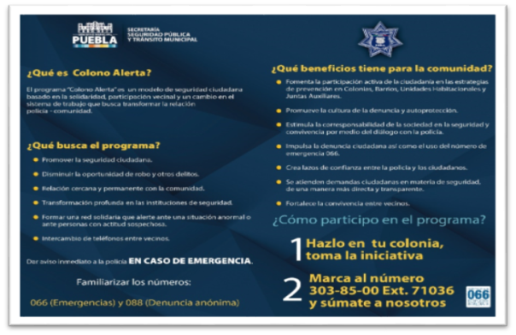 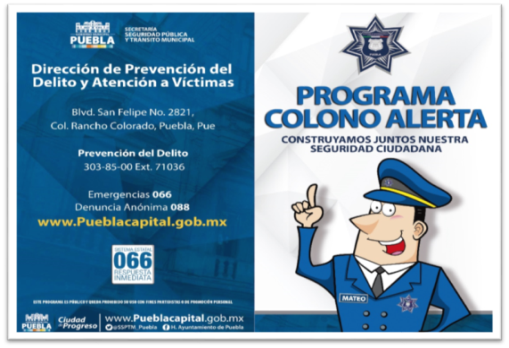 Colono Alerta: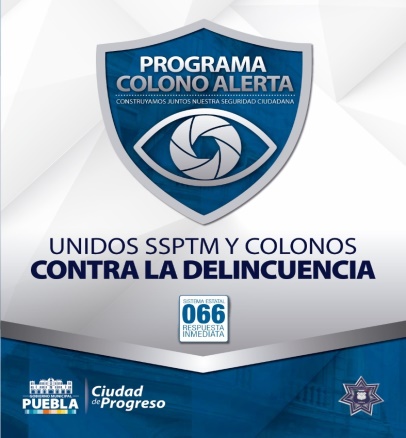 Lona para comitésconformados en Colonias.Bolsa de papel							Pulsera de tela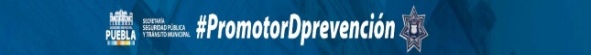 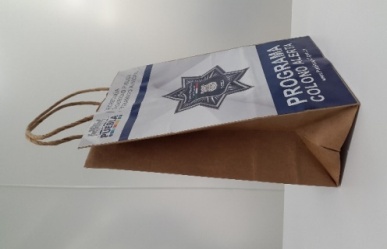 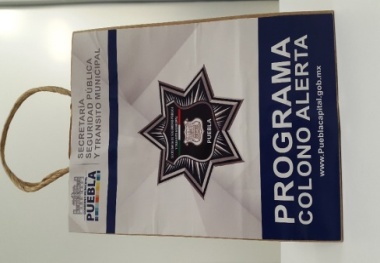 UMAVIF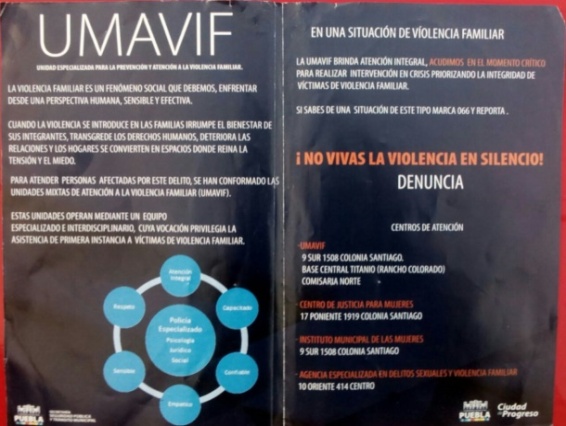 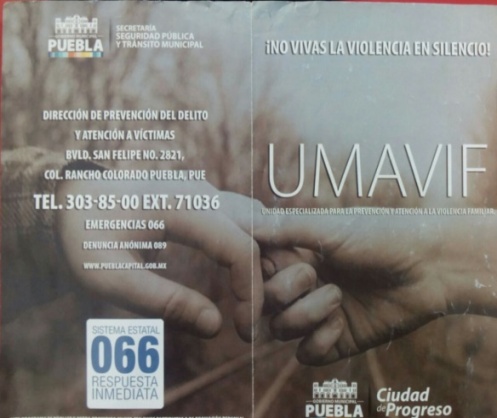 Educación víal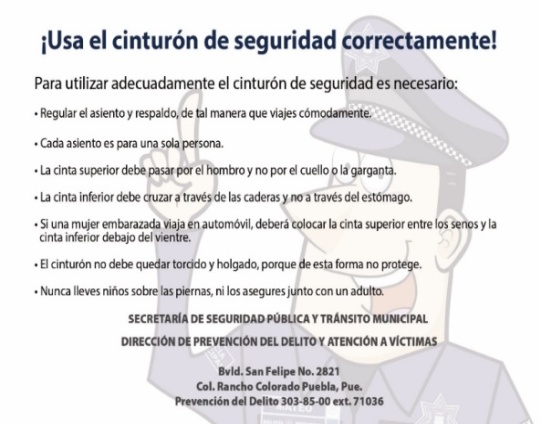 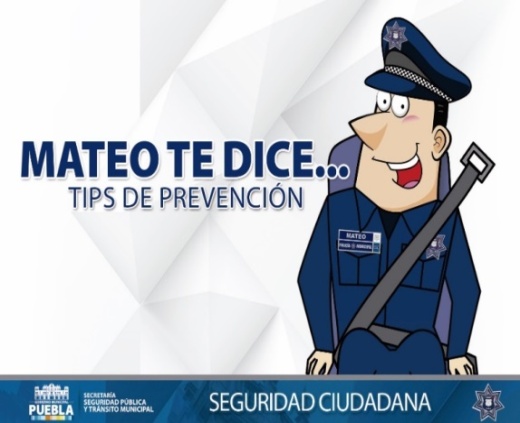 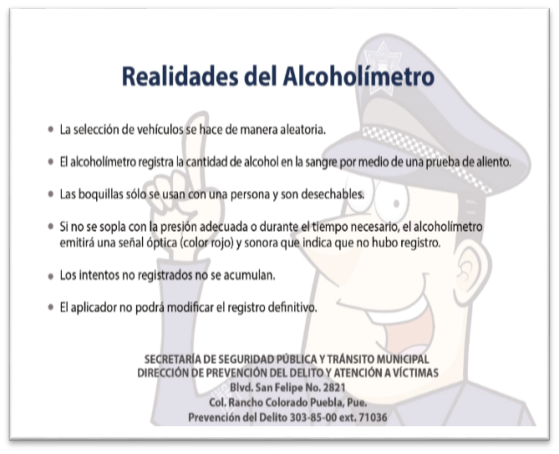 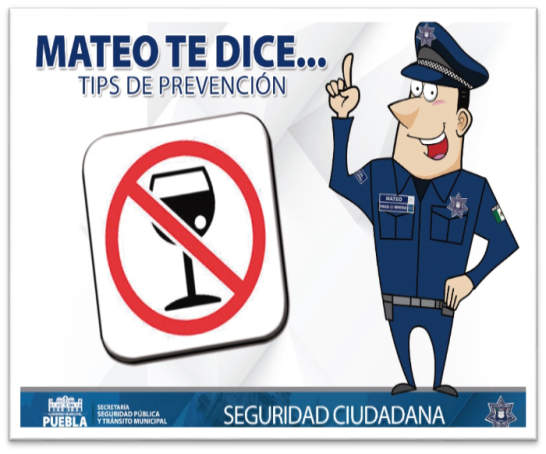 Educación víal: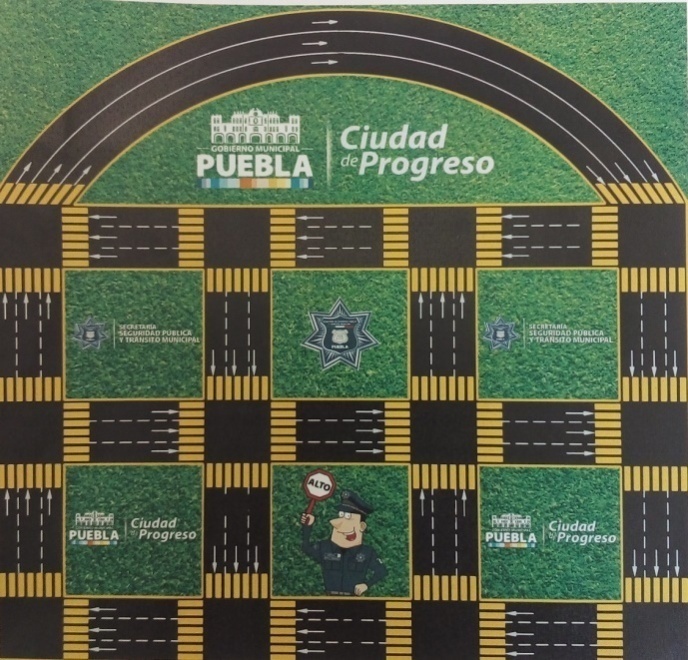 Parque itineranteEscuela segura:                        Mi escuela en prevención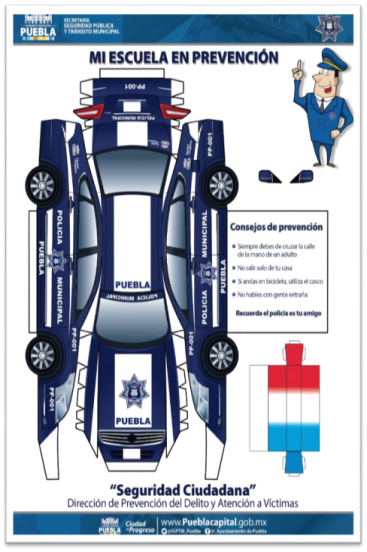 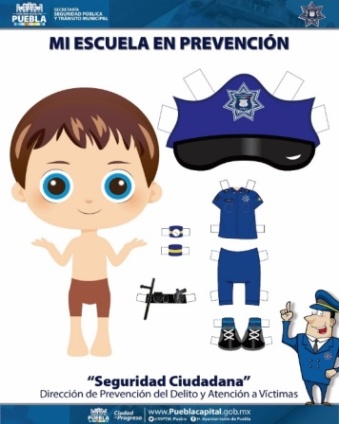 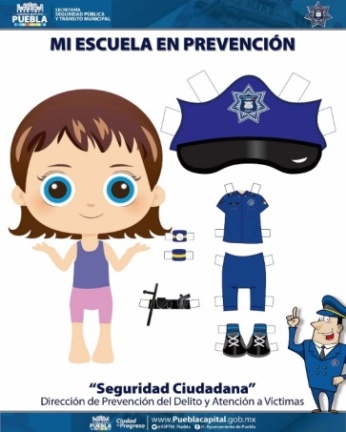 Pláticas a comercios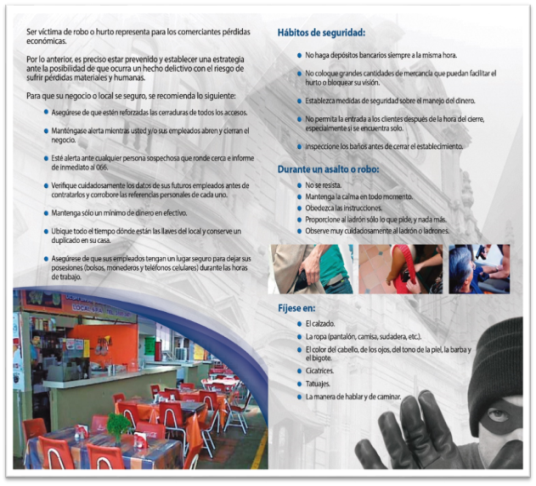 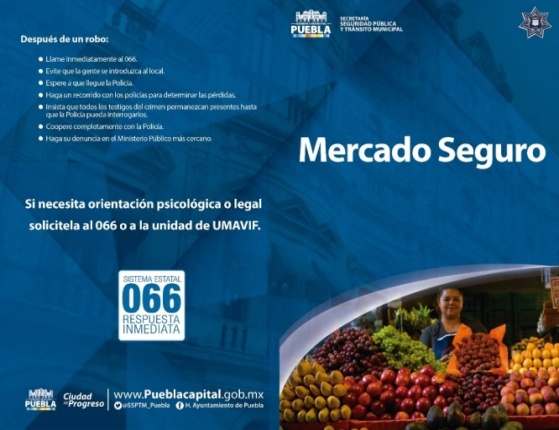 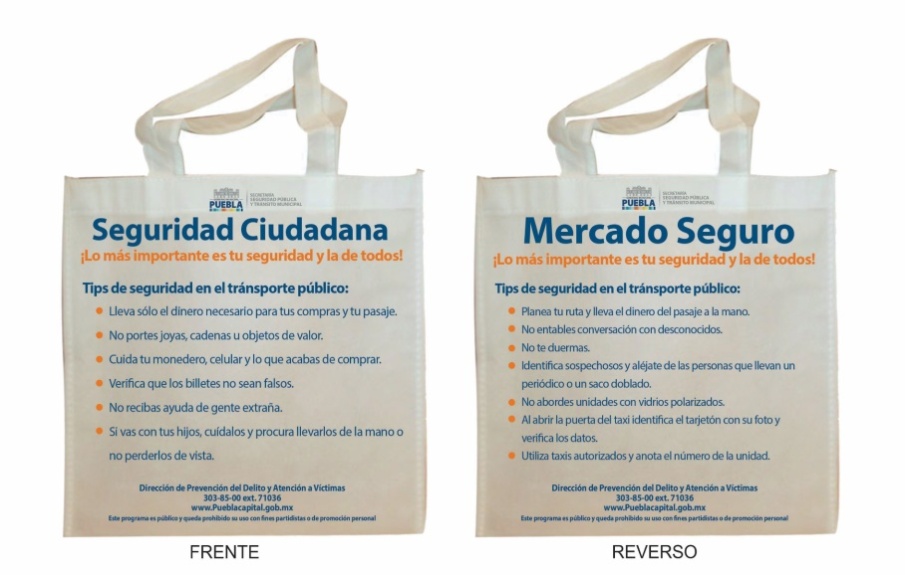 VIII. Que, dentro de ese contexto y en ejercicio de sus atribuciones, la Dirección de Prevención del Delito y Atención a Víctimas se dio a la tarea de buscar patrocinios para la elaboración de los materiales de difusión de sus acciones y programas que se dedican a educar y concientizar a los habitantes en esta tan importante labor que es la prevención del delito y la atención a las víctimas de los mismos.Que, en ese tenor, la Dirección de Prevención del Delito y Atención a Víctimas tiene una propuesta por parte de la Empresa Privada denominada “Diseños Educativos Especializados”, la cual tiene como objetivo coadyuvar con la Institución en las campañas de educación y concientización de los habitantes sobre temas de Prevención, con la elaboración de diferentes materiales didácticos como trípticos, folletos, juegos de mesa, posters, cuadernos para colorear y manuales. También la elaboración de diseños a propuesta y aprobación de la Institución.Así mismo, dicha empresa actualmente colabora en esta actividad con dependencias afines localizadas en diversos estados de la República Mexicana.Ejemplos del material: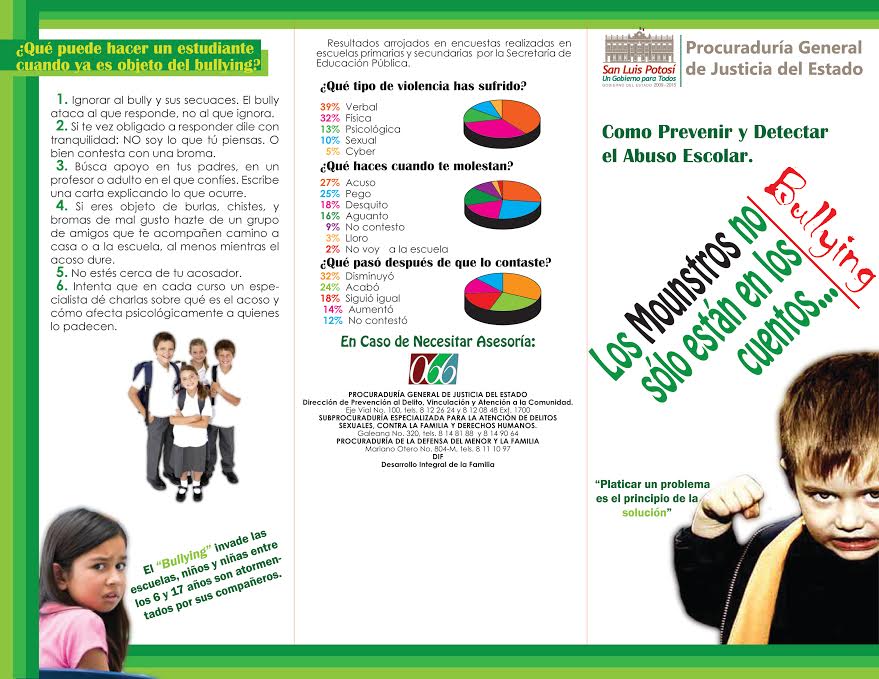 Espacio para el Logotipo de la empresa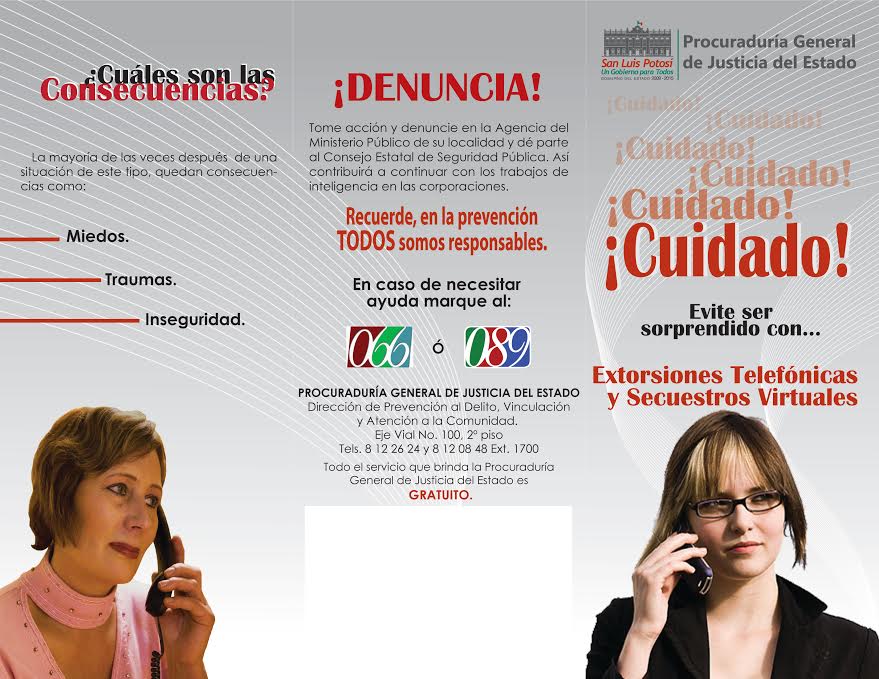 Espacio para el Logotipo de la empresaEl procedimiento con el que trabaja es el siguiente:Diseños Educativos Especializados envía un listado de Empresas del Estado que podrían patrocinar los materiales.La Institución proporciona,  a Diseños Educativos Especializados oficios de petición para la empresa de iniciativa privada.Diseños Educativos Especializados, gestionará ante las empresas las solicitudes de patrocinio.La empresa Diseños Educativos elabora e imprime los materiales autorizados por las empresas privadas  participantes.Las empresas con las que se buscaría el patrocinio son:CARPE SA DE CV (empresa de textiles)GRUPO MISTER T, S.A. DE C.V.(empresa dedicada a la venta de ropa y tenis para niño y caballero)DESARROLLO IBEROAMIERCANO, SA DE CV(empresa dedicada a la construcción)ALEN DEL NORTE SA DE CV(empresa que elabora químicos como CLORALEX Y PINOL)LESTER SA DE CV(empresa elaboradora de colchones)BONANZA COMERCIAL(empresa de textiles)FEDERAL MOGUL, SA(manufactura de pistones y aceite para autos)KAUTEK TEXTRON DE MEXICO SA DE CV(empresa dedicada a la fabricación de botes de plástico industrial)JERMEX SA DE CV(empresa maquiladora de hilo industrial)SABORMEX SA DE CV(empresa que elabora artículos comestibles para el hogar, café, chiles, catsup Clemente Jacques)Los beneficios que se obtendrían son: La Institución recibiría sin costo los materiales didácticos.Mayor número de ciudadanía recibiría gratuitamente información de los programas a través de la Institución.Las empresas participantes se anunciarían en los materiales impresos.X. Que, toda vez que la Seguridad Pública en materia de Prevención es una función a cargo del Municipio, la cual no se puede concesionar, y para evitar confusión entre los habitantes por la difusión de material con contenido de acciones y programas del Ayuntamiento de Puebla con logotipos de empresas privadas, se propone que en el espacio donde se coloquen dichos logotipos, invariablemente se haga con la inserción de la frase: “publicidad patrocinada por” y en seguida se coloque el logotipo de la empresa o empresas que patrocinan dicha publicidad.XI. Que, con la finalidad de coadyuvar en las acciones de prevención del delito y atención a víctimas, así como de generar una mayor difusión y alcance de sus acciones y programas, y principalmente contribuir a educar y concientizar a los habitantes en la prevención de delitos y atención a víctimas, se somete a aprobación el patrocinio de publicidad para difusión de los programas de Prevención del Delito y Atención a Víctimas del Municipio de Puebla, tal como se establece en los considerandos IX y X.Por lo anteriormente expuesto y fundado, sometemos a este Honorable Cuerpo Colegiado, el siguiente:DICTAMENPRIMERO. Se aprueba el patrocinio de publicidad para difusión de los programas de prevención del delito y atención a víctimas del Municipio de Puebla que será adquirido a través de la Dirección de Prevención del Delito y Atención a Victimas de la Secretaría de Seguridad Pública y Tránsito Municipal, en términos de los Considerandos IX y X del presente Dictamen.SEGUNDO. Se instruye al Secretario del Ayuntamiento para que comunique en la forma legal correspondiente, el presente Dictamen a la Secretaría de Seguridad Pública y Tránsito Municipal del Honorable Ayuntamiento del Municipio de Puebla, para los efectos legales y administrativos a que haya lugar.TERCERO. Se instruye a la Secretaría de Seguridad Pública y Tránsito Municipal del Honorable Ayuntamiento del Municipio de Puebla para que realice todas las acciones necesarias con las dependencias de este Ayuntamiento a fin de dar cumplimiento a lo aprobado, así como para que realice todas las acciones tendientes a conseguir el patrocinio de la publicidad para difusión de los programas de prevención del delito y atención a víctimas del Municipio de Puebla.ATENTAMENTE.- CUATRO VECES HEROICA PUEBLA DE ZARAGOZA, A 11 DE AGOSTO DE 2016.- “PUEBLA CIUDAD DE PROGRESO”.- LOS INTEGRANTES DE LA COMISIÓN DE SEGURIDAD PÚBLICA.- REG. MARÍA DE GUADALUPE ARRUBARRENA GARCÍA, PRESIDENTE.- REG. MARCOS CASTRO MARTÍNEZ, VOCAL.- REG. IVÁN GALINDO CASTILLEJOS, VOCAL.- REG. FÉLIX HERNÁNDEZ HERNÁNDEZ, VOCAL.- REG.GABRIEL GUSTAVO ESPINOSA VAZQUÉZ, VOCAL.- RÚBRICAS.HONORABLE CABILDOLOS SUSCRITOS REGIDORES ADÁN DOMÍNGUEZ SANCHEZ, GABRIEL OSWALDO JIMÉNEZ LÓPEZ, YURIDIA MAGALI GARCÍA HUERTA, MARÍA JUANA GABRIELA BAEZ ALARCÓN E IVÁN GALINDO CASTILLEJOS, INTEGRANTES DE LA COMISIÓN DE MOVILIDAD URBANA DEL HONORABLE AYUNTAMIENTO DEL MUNICIPIO DE PUEBLA; CON FUNDAMENTO EN LO DISPUESTO POR LOS ARTÍCULOS 115 FRACCIÓN II DE LA CONSTITUCIÓN POLÍTICA DE LOS ESTADOS UNIDOS MEXICANOS; 102, 103 Y 105 FRACCIÓN III DE LA CONSTITUCIÓN POLÍTICA DEL ESTADO LIBRE Y SOBERANO DE PUEBLA; 78 FRACCIÓN IV, 79, 92 FRACCIONES IV Y V, 94, 95, 96 FRACCIÓN VI Y VIII, 140 Y 152 DE LA LEY ORGÁNICA MUNICIPAL; 12, 92, 93, 97 Y 114 DEL REGLAMENTO INTERIOR DE CABILDO Y COMISIONES DEL HONORABLE AYUNTAMIENTO DEL MUNICIPIO DE PUEBLA, SOMETEMOS A LA DISCUSIÓN Y APROBACIÓN DE ESTE HONORABLE CUERPO COLEGIADO, EL PUNTO DE ACUERDO POR EL CUAL SE INSTRUYE A LA SECRETARÍA DE SEGURIDAD PÚBLICA Y TRÁNSITO MUNICIPAL A QUE LLEVE A CABO LAS ACCIONES NECESARIAS PARA EL BALIZAMIENTO DEL POLÍGONO QUE INDIQUE LA ZONA 30 EN EL CENTRO HISTÓRICO Y DE DOS POLÍGONOS BICIAMIGABLES, POR LO QUE:       C O N S I D E R A N D OQue, los Municipios estarán investidos de personalidad jurídica y manejarán su patrimonio conforme a la Ley y serán gobernados por un Ayuntamiento de elección popular directa, que tendrá la facultad para aprobar los bandos de policía y gobierno, los reglamentos, circulares y disposiciones administrativas de observancia general dentro de sus respectivas jurisdicciones, que organicen la Administración Pública Municipal, regulen las materias, procedimientos, funciones y servicios públicos de su competencia y aseguren la participación ciudadana y vecinal, en términos de lo dispuesto por los artículos 115 fracción II de la Constitución Política de los Estados Unidos Mexicanos; 103 párrafo primero; 105 fracción III de la Constitución Política del Estado Libre y Soberano de Puebla.Que, de conformidad con los artículos 78 fracción IV y 79 de la Ley Orgánica Municipal, los Bandos de Policía y Gobierno, los reglamentos, circulares y demás disposiciones de observancia general constituyen los diversos normativos tendientes a regular, ejecutar y hacer cumplir el ejercicio de las facultades y obligaciones que esta ley confiere a los Ayuntamientos en el ámbito de su competencia; y deberán respetar los derechos humanos consagrados en el orden jurídico mexicano.Que, de conformidad con lo establecido por el artículo 92 de la Ley Orgánica Municipal, son facultades y obligaciones de los Regidores, ejercer la debida inspección y vigilancia de los ramos a su cargo, dictaminar e informar sobre los asuntos que le encomiende el Ayuntamiento así como formular al mismo las propuestas de ordenamientos en asuntos municipales, y promover todo lo que crean conveniente al buen servicio público.Que, los artículos 12, 92, 93, 97 y 114 del Reglamento Interior de Cabildo y Comisiones del Honorable Ayuntamiento de Puebla, disponen que el Municipio de Puebla será gobernado por un cuerpo colegiado al que se le denominará “Honorable Ayuntamiento de Puebla”, del cual los Regidores forman parte, que delibera, analiza, resuelve, evalúa, controla y vigila los actos de administración y del Gobierno Municipal, además de ser los encargados de vigilar la correcta prestación de los servicios públicos, así como el adecuado funcionamiento de los diversos ramos de la administración municipal.Que, de acuerdo al estudio “Literature Review on Vehicle Travel Speeds and Pedestrian Injuries” determina que es la velocidad de un automóvil al impactarse con una persona, lo que determina la severidad de las heridas o la muerte de los peatones.“Si el impacto es a 64.4 km/hr el 85% de los peatones muere, el 15% queda herido, NADIE sale ileso; en un impacto a 48 km/hr el 45% de los peatones muere, el 50% queda herido y el 4% sale ileso; en cambio si el impacto es a 32 km/hr sólo el 5% de los peatones muere, el 65% queda herido y el 30% sale ileso.”Que, de acuerdo a lo establecido en el Programa Parcial de Desarrollo Urbano Sustentable del Centro Histórico del Municipio de Puebla, se establecen como proyectos y acciones las siguientes:“Establecimiento de cruces seguros. Se aumentarán los cruces seguros, reduciendo la velocidad vehicular y aumentando las oportunidades de movilidad peatonal y ciclista en distancias cortas bajo el diseño de calles completas y pacificación del tránsito.Reducción de la sección de los carriles viales. Se reducirán la sección de los carriles viales en calles en donde se presenten altas velocidades por parte de los automovilistas para obligarlos a disminuir la velocidad y el alto flujo vehicular.”Que, el principal objetivo del capítulo 10 es tener como centro a la persona y por ende a su dignidad. Con base en el principio de dignidad, el capítulo 10 persigue el cuidado de la vida como bien jurídico que merece el mayor de los respetos, precisamente porque el Estado debe cuidar el desarrollo y fin de la persona y de su personalidad.Que, el capítulo 10 del COREMUN en el artículo 302 fracción III dispone lo siguiente:“Los conductores están obligados a respetar los límites de velocidad establecidos para cada vía de circulación mediante los señalamientos respectivos, siendo aplicables además las siguientes disposiciones…III. En las vías de circulación determinadas como Zona 30 la velocidad máxima será de treinta kilómetros por hora.”Que, derivado del Sistema de Bicicletas Públicas, el Municipio alojará un nuevo modelo de transporte que incluye 139 cicloestaciones y 2,100 bicicletas que circularán por las calles de Puebla en un polígono de 3,282.57 hectáreas.La llegada de dicho sistema de transporte y del número de unidades de circulación desencadenará nuevas dinámicas de movilidad en el espacio público debido a la presencia de nuevos usuarios de vehículos no motorizados en la red vial. Por lo anterior, resulta indispensable que las vialidades del municipio contemplen la circulación de personas en vehículos de tracción humana ciclista y, de forma particular, en el polígono de implementación del Sistema de Bicicletas Públicas.Que, una de las primeras acciones para propiciar un ambiente seguro para las personas que conducen bicicleta es visibilizar la presencia de personas en medios no motorizados, así como generar las condiciones posibles de elegibilidad de la vía pública para la convivencia armónica de los usuarios de la misma.Para lograr dicho objetivo, el Instituto Municipal de Planeación propone la intervención de 3 polígonos urbanos en una primera etapa, definidos de la siguiente manera:Polígono Zona 30Polígono Biciamigable “A”Polígono Biciamigable “B”Que, el “Polígono zona 30” se define como el espacio urbano cuyo tránsito vehicular permite una velocidad máxima de 30 kilómetros por hora, como son: calles del Centro Histórico, locales, zonas escolares, hospitales, parques, centros comerciales, de espectáculos y demás centro de reunión determinados por la Dirección de Tránsito Municipal. (Reglamento de Tránsito, Movilidad y Seguridad Vial, 2015).La primera etapa de adecuación de la Zona 30 consistirá en el señalamiento horizontal y vertical para indicar la entrada, desplazamiento y salida de dicho polígono y, por tanto, la restricción de velocidad vehicular al interior del mismo.Que, los “Polígonos Biciamigables A y B” se definen como aquellas áreas, dentro del polígono de implementación del Sistema de Bicicletas Públicas, que por sus características funcionales y espaciales representan superficies con un gran potencial de desplazamientos en bicicleta.La primera etapa de adecuación de dichos polígonos consistirá en el señalamiento horizontal y vertical para indicar la presencia de ciclistas en la vía pública, así como la prioridad de conducción ciclista en el carril derecho de la vialidad.Su intervención deberá estar seguida de la adecuación programada de otros subpolígonos al interior del polígono de implementación del Sistema de Bicicletas Públicas para alcanzar un área de 3,282.57 hectáreas de calles cicloincluyentes en la ciudad de Puebla.Que, el Ranking Ciclociudades es una herramienta de evaluación de la política de promoción del uso de la bicicleta como medio de transporte en las 30 zonas metropolitanas más pobladas del país. El Ranking cuenta con 10 indicadores de gestión y desempeño, los cuales reflejan dis-tintos elementos de la política de promoción del uso de la bicicleta. El Ranking ha ayudado a comunicar que esta política va más allá de la infraestructura, que hay ele-mentos relacionados con el reglamento de tránsito, el presupuesto, las campañas y otras acciones que pueden tener un impacto positivo. Que, uno de los indicadores del Ranking es la Infraestructura ciclista, misma que mide la totalidad de kilómetros de insfraestructura ciclista existente, así como de la calidad de la misma, y la implementación de estrategias para un diseño vial cicloincluyente. El inciso a) y b) se refieren a la Zona 30; por lo que la intervención de polígonos como Zona 30 aumentarían el puntaje del municipio en éste indicador dentro de los resultados del siguiente Ranking.Por lo anteriormente expuesto y debidamente fundado, sometemos a la consideración de este Cuerpo Edilicio, para su discusión y aprobación, el siguiente:PUNTO DE ACUERDOPRIMERO.- Se instruye a la Secretaría de Seguridad Pública y Tránsito Municipal a que lleve a cabo las acciones necesarias para el balizamiento del polígono que indique la zona 30 en el Centro Histórico y de dos polígonos biciamigables.SEGUNDO.- Se instruye a la Secretaría del Ayuntamiento para que en el ámbito de sus atribuciones coadyuve en el cumplimiento del presente punto de acuerdo.ATENTAMENTE.- CUATRO VECES HEROICA PUEBLA DE ZARAGOZA, A 09 DE AGOSTO DE 2016.- “PUEBLA, CIUDAD DE PROGRESO”.- COMISIÓN DE MOVILIDAD URBANA.- REG. ADÁN DOMÍNGUEZ SANCHEZ, PRESIDENTE.- REG. GABRIEL OSWALDO JIMÉNEZ LÓPEZ, VOCAL.- REG. YURIDIA MAGALI GARCÍA HUERTA, VOCAL.- REG. MARÍA JUANA GABRIELA BAEZ ALARCÓN, VOCAL.- REG. IVÁN GALINDO CASTILLEJOS, VOCAL.- RÚBRICAS.HONORABLE CABILDO.LOS SUSCRITOS REGIDORES GABRIEL GUSTAVO ESPINOSA VÁZQUEZ, FÉLIX HERNÁNDEZ HERNÁNDEZ, SILVIA ALEJANDRA ARGÛELLO DE JULIÁN, MARIA DE GUADALUPE ARRUBARRENA GARCÍA Y ADÁN DOMINGUEZ SÁNCHEZ, INTEGRANTES DE LA COMISIÓN DE PATRIMONIO Y HACIENDA PÚBLICA MUNICIPAL; CON FUNDAMENTO EN LO DISPUESTO POR LOS ARTICULOS 115 FRACCIÓN II DE LA CONSTITUCIÓN POLITÍCA DE LOS ESTADO UNIDOS MEXICANOS; 102, 103 Y 105 DE LA CONSTITUCIÓN POLITÍCA DEL ESTADO LIBRE Y SOBERANO DE PUEBLA; 92 FRACCIONES I, IV, V, Y VII, 94 FRACCIÓN II DE LA LEY ORGANICA MUNICIPAL; 12 FRACCIONES VIII, IX, X Y XIV DEL REGLAMENTO INTERIOR DE CABILDO Y COMISIONES DEL HONORABLE AYUNTAMIENTO DE PUEBLA, RENDIMOS ANTE ESTE HONORABLE CUERPO COLEGIADO, EL SIGUIENTE INFORME RELATIVO A LAS LICENCIAS DE FUNCIONAMIENTO ASI COMO PAGO DE IMPUESTOS DE LOS NEGOCIOS UBICADOS EN EL CENTRO COMERCIAL “LAS ANIMAS”, DE ACUERDO A LOS SIGUIENTES: CONSIDERANDOSI.- Que, el artículo 115 de la Constitución Política de los Estados Unidos Mexicanos, es el orden normativo, que establece y regula la organización política del Municipio, establece los límites y prohibiciones en el territorio; en tal contexto se dictamina en los artículos 102, 103 y 105 de la Constitución Política del Estado Libre y Soberano de Puebla que la base de la división territorial y de la organización política y administrativa del Estado es el Municipio Libre Constituyente, quien gozará de personalidad jurídica y patrimonio propio y será gobernado por un Ayuntamiento de elección popular directa, integrado por un Presidente Municipal y el número de Regidores y Síndico que otorga la Constitución al Gobierno Municipal, se ejercerán por el Ayuntamiento de manera exclusiva y no habrá autoridad intermedia alguna, entre éste y el Gobierno del Estado.II.- Que, la Ley Orgánica Municipal señala los derechos y obligaciones de los vecinos del Municipio; así como facultades y obligaciones del Ayuntamiento. En tal circunstancia dentro de sus artículos 78 fracción IV, 79, 85 y 89 párrafo primero determina la atribución para expedir y actualizar Bandos de Policía y Gobierno, reglamentos, circulares y disposiciones administrativas de observancia general, referentes a su organización, funcionamiento, servicios públicos que deban prestar y demás asuntos de su competencia, sujetándose a las bases normativas establecidas por la Constitución Política del Estado Libre y Soberano de Puebla, vigilando su observancia y aplicación, con pleno respeto a los derechos humanos que reconoce el orden jurídico nacional, asimismo las reglas y disposiciones que se deben observar para la elaboración de documentos que se habrán de presentar al Cabildo.III.- Que, el articulo 92 fracciones I, IV, V y VII de la Ley Orgánica Municipal, establece que es facultad y obligación de los Regidores, ejercer la debida inspección y vigilancia en los ramos a su cargo, formar parte de las comisiones, para las que fueren designados por el Ayuntamiento, de dictaminar e informar sobre los asuntos que éste les encomiende y formular las propuestas de ordenamiento en asuntos municipales. IV.- Que, de conformidad con el Reglamento Interior de Cabildo y Comisiones del Honorable Ayuntamiento de Puebla en su artículo 12 fracciones VIII, IX, X y XIV, establece dentro de las obligaciones de los Regidores, la de cumplir con las obligaciones que les hayan sido encomendadas en Cabildo, proporcionar al Ayuntamiento todos los informes o dictámenes que sean requeridos sobre las comisiones que desempeñen, así como el de vigilar el estricto cumplimiento de las disposiciones normativas aplicables.V.- Que, mediante oficio S.A./D.J./D.C./672/2016, de fecha 18 de julio de 2016, signado por el C. Mario Riestra Piña, Secretario del H. Ayuntamiento del municipio de Puebla, informa que en Sesión Ordinaria de Cabildo, de fecha 15 de Julio del año en curso, se aprobó por unanimidad que en sesión ordinaria de esta Comisión de Patrimonio y Hacienda Pública Municipal, se instruya al Secretario de Desarrollo Urbano y Sustentabilidad y la Tesorera Municipal, rindan un informe relativo a las licencias de funcionamiento, así como el pago del impuesto predial de los negocios ubicados en el Centro Comercial “Las Ánimas”, Por lo anteriormente expuesto se presenta el siguiente:INFORMEPRIMERO.- Que, con fecha 15 de agosto del año en curso, en Sesión Ordinaria de la Comisión de Patrimonio y Hacienda Pública Municipal, se dio cumplimiento a la instrucción de Cabildo, por lo que la Tesorera Municipal informó:Adeudo Predial.El Centro Comercial “Las Ánimas” cuenta con 236 locales comerciales, de los cuales 184 no registran adeudo de pago del impuesto predial generando en este concepto una cantidad de $ 1,128,112.30 (un millón ciento veintiocho mil ciento doce pesos 30/100 m.n.); y el resto de locales adeudan $ 40,184.27 (cuarenta mil ciento ochenta y cuatro pesos 27/100 m.n.)Determinación de diferencias.La Dirección de Catastro Municipal notificó las diferencias al Presidente del Comité y Representante Legal del Centro Comercial Galería las Ánimas A.C., con un adeudo total de $ 2,610,570.62 (Dos millones seiscientos diez mil quinientos setenta pesos 62/100 M.N.), de los cuales se pagaron $ 1,884,659.20 (un millón ochocientos ochenta y cuatro mil seiscientos cincuenta y nueve  pesos 20/100 m.n.), quedando un adeudo de $ 725,911.42 (setecientos veinticinco mil novecientos once pesos 42/100 m.n.)Licencias de funcionamiento.En el Centro Comercial “Las Ánimas” se tienen registrados 236 Licencias de Funcionamiento, de las cuales 232 son giros sin venta de bebidas alcohólicas y 4 cuentan con venta de bebidas alcohólicas y están al corriente de pago de impuesto predial y refrendos.SEGUNDO.- Que, con fecha 15 de agosto del año en curso, en Sesión Ordinaria de la Comisión de Patrimonio y Hacienda Pública Municipal, se dio cumplimiento a la instrucción de Cabildo, por lo que el Secretario de Desarrollo Urbano y Sustentabilidad informó:Gasolinera o Estación de Servicio ubicada en el Estacionamiento del Centro Comercial “Las Ánimas”.La estación de servicio ubicada en el estacionamiento del Centro Comercial, comenzó a realizar sus trámites de construcción ante el ayuntamiento desde el año 2002, contando con permisos de PEMEX ahora llamada AGENCIA NACIONAL DE SEGURIDAD INDUSTRIAL Y PROTECCIÓN AL MEDIO AMBIENTE DEL SECTOR HIDROCARBUROS (ASEA), con permisos de Gobierno del Estado y con permisos de alineamiento y número oficial del Ayuntamiento, cabe hacer mención que durante esta Administración se le otorgó la Licencia de Uso de Suelo Especifico por el contar con los permisos correspondientes.TERCERO.- Esta información se presenta ante el cabildo para efectos de haber dado cumplimiento a la instrucción de fecha 15 de julio del año en curso.ATENTAMENTE.- CUATRO VECES HEROICA PUEBLA DE ZARAGOZA, A 19 DE AGOSTO DE 2016.- “PUEBLA, CIUDAD DE PROGRESO”.- LOS INTEGRANTES DE LA COMISIÓN DE PATRIMONIO Y HACIENDA MUNICIPAL.- REG. GABRIEL GUSTAVO ESPINOSA VÁZQUEZ, PRESIDENTE.- REG. FÉLIX HERNÁNDEZ HERNÁNDEZ, VOCAL.- REG. SILVIA ALEJANDRA ARGÜELLO DE JULIÁN, VOCAL.- REG. MARÍA DE GUADALUPE ARRUBARRENA GARCÍA, VOCAL.- REG. ADÁN DOMÍNGUEZ SÁNCHEZ, VOCAL.- RÚBRICAS.HONORABLE CABILDO: LOS SUSCRITOS REGIDORES MARÍA JUANA GABRIELA BÁEZ ALARCÓN, GABRIL GUSTAVO ESPINOSA VÁZQUEZ Y ZEFERINO MARTÍNEZ RODRÍGUEZ, INTEGRANTES DE LA COMISIÓN DE TRABAJO DEL HONORABLE AYUNTAMIENTO DEL MUNICIPIO DE PUEBLA, CON FUNDAMENTO EN LO DISPUESTO POR LOS ARTÍCULOS 115 FRACCIÓN II DE LA CONSTITUCIÓN POLÍTICA DE LOS ESTADOS UNIDOS MEXICANOS; 102, 103 Y 105 FRACCIÓN III DE LA CONSTITUCIÓN POLÍTICA DEL ESTADO LIBRE Y SOBERANO DE PUEBLA; 78, 79 FRACCIÓN IV, 92 FRACCIONES IV Y V, 94, 95 Y 96 FRACCIÓN VI Y VIII DE LA LEY ORGÁNICA MUNICIPAL; 12, 92, 93, 97 y 114 DEL REGLAMENTO INTERIOR DE CABILDO Y COMISIONES DEL HONORABLE AYUNTAMIENTO DEL MUNICIPIO DE PUEBLA, SOMETEMOS A LA DISCUSIÓN Y APROBACIÓN DE ESTE HONORABLE CUERPO COLEGIADO, EL PUNTO DE ACUERDO POR EL QUE SE APRUEBA LA  INCORPORACIÓN DEL LOGOTIPO “MÉXICO SIN TRABAJO INFANTIL” EN TODA LA DOCUMENTACIÓN QUE SE GENERE: FORMATOS OFICIALES, CORRESPONDENCIA Y MATERIAL PUBLICITARIO DE LAS DEPENDENCIAS Y ENTIDADES DE LA ADMINISTRACIÓN PÚBLICA MUNICIPAL, ENTRE OTROS; POR LO QUE:CONSIDERANDOQue, los Municipios estarán investidos de personalidad jurídica y manejarán su patrimonio conforme a la Ley y serán gobernados por un Ayuntamiento de elección popular directa, que tendrá la facultad para aprobar los bandos de policía y gobierno, los reglamentos, circulares y disposiciones administrativas de observancia general dentro de sus respectivas jurisdicciones, que organicen la Administración Pública Municipal, regulen las materias, procedimientos, funciones y servicios públicos de su competencia y aseguren la participación ciudadana y vecinal, en términos de lo dispuesto por los artículos 115 fracción II de la Constitución Política de los Estados Unidos Mexicanos; 102 y 103 párrafo primero; 105 fracción III de la Constitución Política del Estado Libre y Soberano de Puebla.Que, de conformidad con los artículos 78 fracción IV y 79 de la Ley Orgánica Municipal, los Bandos de Policía y Gobierno, los reglamentos, circulares y demás disposiciones de observancia general constituyen los diversos normativos tendientes a regular, ejecutar y hacer cumplir el ejercicio de las facultades y obligaciones que esta ley confiere a los Ayuntamientos en el ámbito de su competencia; y deberán respetar los derechos humanos consagrados en el orden jurídico mexicano.Que, de conformidad con lo establecido por el artículo 92 fracciones IV y V de la Ley Orgánica Municipal, son facultades y obligaciones de los Regidores, ejercer la debida inspección y vigilancia de los ramos a su cargo, dictaminar e informar sobre los asuntos que le encomiende el Ayuntamiento, así como formular al mismo las propuestas de ordenamientos en asuntos municipales y promover todo lo que crean conveniente al buen servicio público.Que, el Ayuntamiento para facilitar el despacho de los asuntos que le competen, nombrará comisiones permanentes que los examinen e instruyan hasta ponerlos en estado de resolución, de conformidad con lo establecido por los artículos 94 de la Ley Orgánica Municipal y 93 del Reglamento Interior de Cabildo y Comisiones del Honorable Ayuntamiento del Municipio de Puebla.Que, los artículos del 12, 92, 93, 97 y 114  Reglamento Interior de Cabildo y Comisiones del Honorable Ayuntamiento del Municipio de Puebla, disponen que el Municipio de Puebla será gobernado por un cuerpo colegiado al que se le denominará “Honorable Ayuntamiento de Puebla”, del cual los Regidores forman parte, que delibera, analiza, resuelve, evalúa, controla y vigila los actos de administración y del Gobierno Municipal, además de ser los encargados de vigilar la correcta prestación de los servicios públicos, así como el adecuado funcionamiento de los diversos ramos de la administración municipal. Que, en Sesión Ordinaria de Cabildo de fecha de fecha trece de noviembre de dos mil catorce, se aprobó por unanimidad de votos la conformación e integración de la Comisión Intersecretarial para la prevención y erradicación del Trabajo Infantil y la Protección de los Adolescentes en edad permitida del Honorable Ayuntamiento del Municipio de Puebla, la cual tiene como objetivo la orientación, desarrollo y evaluación de programas y acciones orientadas a reducir factores de riesgo que propicien la generación del trabajo infantil en todas sus formas; mejorar nuestro entorno social y erradicar la ocupación de niñas y niños por debajo de la edad mínima para trabajar; salvaguardar los derechos humanos y de previsión social de los adolescentes trabajadores en edad permitida; así como proponer acuerdos y convenios de coordinación específicos sobre la materia.Que, el treinta de agosto de dos mil quince, la Secretaría de Trabajo y Previsión Social, emitió la convocatoria para participar en la obtención del Distintivo “México sin Trabajo Infantil” 2015, el cual constituye una estrategia para la incorporación de los gobiernos estatales y municipales, así como de las organizaciones del sector privado, sindicatos y de la sociedad civil, en el diseño e implementación de actividades que contribuyen de forma sustancial a la prevención y erradicación del trabajo infantil y la protección de las y los adolescentes trabajadores en edad permitida.Que, el Distintivo “México sin Trabajo Infantil” es un reconocimiento que entrega el Gobierno Federal a las Instituciones públicas federales, estatales, municipales, a organizaciones del sector privado y social, organizaciones sindicales, así como confederaciones de cámaras y asociaciones patronales, que cuenten con procesos, políticas, programas y acciones que contribuyen a la prevención y erradicación del trabajo infantil y a la protección de las y los adolescentes trabajadores en edad permitida en México. Además de ser un instrumento que impulsa y fortalece la cultura de responsabilidad social y contiene en su estructura un modelo de gestión para el desarrollo de buenas prácticas de cuidado y protección de los derechos de la infancia y la adolescencia.Que, en Sesión Ordinaria de la Comisión de Trabajo de fecha ocho de diciembre de dos mil quince, se acordó por unanimidad de votos, solicitar el Registro de participación como Institución Pública Municipal en la obtención del Distintivo “México sin Trabajo Infantil” 2015, por lo que mediante oficio CT/OF/088/2016 de fecha dieciocho de enero del año en curso, suscrito por la Regidora María Juana Gabriela Báez Alarcón, Presidenta de la Comisión de Trabajo, se instruyó a la Secretaría del Ayuntamiento dar cumplimiento a las Bases de la Convocatoria y los Lineamientos correspondientes ante la Secretaría del Trabajo y Previsión Social.Que, gracias a la colaboración de las Dependencias y Entidades de la Administración Pública, la Secretaría del Ayuntamiento dio cumplimiento a la convocatoria en mérito, con fecha veintinueve de enero del año en curso, realizando en registro correspondiente, así como remitiendo en tiempo y forma los documentos soporte y evidencias; por lo que con fecha doce de febrero, se recibió correo electrónico por parte del Distintivo, donde se asignó el número de registro 042 al Ayuntamiento del Municipio de Puebla para participar en la obtención del mismo.Que, el treinta y uno de marzo de dos mil dieciséis, se recibió la visita de verificación por parte de la Secretaría del Trabajo y Previsión Social, en las oficinas de la Secretaría del Ayuntamiento con la finalidad de cotejar la información registrada en la solicitud de participación y aplicar el instrumento de verificación. En dicha visita de verificación se encontraba la Regidora Presidenta de la Comisión de Trabajo, el Encargado de Despacho de la Secretaría del Ayuntamiento, así como personal de la Dirección Jurídica de la Secretaría, quienes entregaron en versión impresa y electrónica la carpeta de evidencias al personal de la Dirección General de las/los Supervisores de Área en Vinculación y Operación para la Inclusión Laboral de la Subsecretaría de Previsión Social.Que, del doce de abril al veinte de mayo del año en curso, el Comité Dictaminador, integrado por la Comisión Intersecretarial para la Prevención y Erradicación del Trabajo Infantil y la Protección de Adolescentes Trabajadores en Edad Permitida en México, evaluó las evidencias e información presentadas por los diversos centros de trabajo que participaron por la obtención del Distintivo MEXSTI, determinando quienes resultaran ganadores. Por lo que con fecha veintisiete de mayo del presente, la Secretaría del Ayuntamiento recibió comunicado, en donde la Comisión Intersecretarial comunica que el Ayuntamiento del Municipio de Puebla ha sido merecedor del Distintivo “México sin Trabajo Infantil” 2015.Que, con fecha quince de junio del año en curso, en el marco del Día Mundial contra el Trabajo Infantil, en la Ciudad de México, se realizó la ceremonia de entrega del Distintivo.Que, el Distintivo “México sin Trabajo Infantil” es una marca registrada ante el Instituto Mexicano de la Propiedad Industrial, por la Secretaría del Trabajo y Previsión Social, por lo que los centros de trabajo reconocidos, podrán usar dicha marca de acuerdo al Manual de Identidad Gráfica correspondiente, por una vigencia de dos años contados a partir de la fecha en que fue otorgado.Que, de conformidad con la convocatoria emitida para la obtención del Distintivo, así como del Manual de Identidad Gráfica son derechos y obligaciones de los centros de trabajo reconocidos:Utilizar el logotipo del Distintivo México sin Trabajo Infantil por un plazo de dos años, en la documentación, instalaciones, transporte, uniformes, accesorios, publicidad, empaques y/o productos que emita o elabore el centro de trabajo.Difundir el logotipo del Distintivo México sin Trabajo Infantil en la documentación, instalaciones, vehículos, empaques y/o productos.Que, en virtud de que el Ayuntamiento del Municipio de Puebla fue galardonado con el Distintivo “México sin Trabajo Infantil”, se aprueba que el logotipo del Distintivo, misma que considera la inclusión del imagotipo (conjunto icónico-textual) se incorpore en toda la documentación que se genere por las  Dependencias y Entidades de la Administración Pública Municipal, formatos oficiales, así como correspondencia de las mismas.Que, la inclusión del logotipo del Distintivo “México sin Trabajo Infantil” ha sido avalada por la Secretaría de Innovación Digital y Comunicaciones, conforme a sus lineamientos, por lo que guarda congruencia con la imagen institucional de este Honorable Ayuntamiento.Que, la identidad gráfica del Emblema “México sin Trabajo Infantil” está conformada de dos elementos básicos: Símbolo (elemento gráfico que muestra personalidad de una institución o programa y le proporciona una identidad) y arreglo tipográfico (conjunto de palabras en donde el texto no sólo tiene una funcionalidad lingüística, sino también una representación gráfica, de manera que sola o acompañada de algún símbolo representa una identidad gráfica).Que, el Emblema “México sin Trabajo Infantil” se ajusta a la normatividad y disposiciones legales que corresponden, siendo el siguiente: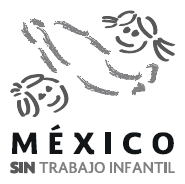 Que, el uso del Emblema “México sin Trabajo Infantil” es un reconocimiento al arduo trabajo que realiza este Honorable Ayuntamiento por erradicar y prevenir el Trabajo Infantil.Por lo anteriormente expuesto y fundado, sometemos a este Honorable Cuerpo Colegiado, el siguiente:P U N T O  D E  A C U E R D OPRIMERO.- Se aprueba que el emblema “México sin Trabajo Infantil”, se incorpore en toda la documentación que se genere: formatos oficiales, correspondencia y material publicitario de las Dependencias y Entidades de la Administración Pública Municipal, con vigencia hasta el quince de junio de dos mil dieciocho.SEGUNDO.- El emblema se colocará en la parte inferior izquierda de la documentación a la que se hace referencia en el resolutivo anterior, tal como se establece en el anexo.TERCERO.- Se instruye a la Comisión Intersecretarial para la Prevención y Erradicación del Trabajo Infantil y la Protección de los Adolescentes en edad permitida del Honorable Ayuntamiento del Municipio de Puebla para que en el ámbito de sus atribuciones realicen las acciones necesarias para la promoción y difusión del Emblema “México sin Trabajo Infantil”; así como para seguir trabajando en pro de los derechos de la las niñas, niños y adolescentes, así como para prevenir y erradicar el trabajo infantil.CUARTO.- Se instruye a la Secretaría del Ayuntamiento para que notifique el presente Acuerdo a las Dependencias y Entidades de la Administración Pública Municipal para que en el ámbito de su competencia realicen las acciones necesarias para su observancia obligatoria.QUINTO.- Se instruye a la Contraloría Municipal para que en el ámbito de su competencia realice las acciones correspondientes.ATENTAMENTE.- CUATRO VECES HEROICA PUEBLA DE ZARAGOZA, 17 DE AGOSTO DE 2016.- “PUEBLA, CIUDAD DE PROGRESO”.- COMISIÓN DE TRABAJO.- REG. MARÍA JUANA GABRIELA BÁEZ ALARCÓN, PRESIDENTA.- REG.  GABRIEL GUSTAVO ESPINOSA VÁZQUEZ, VOCAL.- REG. ZEFERINO MARTÍNEZ RODRÍGUEZ, VOCAL.- RÚBRICAS.HONORABLE CABILDOLOS SUSCRITOS REGIDORESDEL HONORABLE AYUNTAMIENTO DEL MUNICIPIO DE PUEBLAJUAN CARLOS ESPINA VON ROEHRICH,GABRIEL OSWALDO JIMÉNEZ LÓPEZ, YURIDIA MAGALI GARCÍA HUERTA, GABRIEL GUSTAVO ESPINOSA VÁZQUEZ, MARÍA ESTHER GÁMEZ RODRÍGUEZ; CON FUNDAMENTO EN LO DISPUESTO POR LOS ARTÍCULOS 115 FRACCIÓN II DE LA CONSTITUCIÓN POLÍTICA DE LOS ESTADOS UNIDOS MEXICANOS; 102, 103 Y 105 FRACCIÓN XIII DE LA CONSTITUCIÓN POLÍTICA DEL ESTADO LIBRE Y SOBERANO DE PUEBLA; 92 FRACCIONES IV, V Y VII, 94, 96, DE LA LEY ORGÁNICA MUNICIPAL; 12 FRACCIÓN VII, 92, 93, 97 Y 114 FRACCIÓN III DEL REGLAMENTO INTERIOR DE CABILDO Y COMISIONES DEL HONORABLE AYUNTAMIENTO DEL MUNICIPIO DE PUEBLA, SOMETEMOS A LA DISCUSIÓN Y APROBACIÓN DE ESTE CUERPO COLEGIADO,EL PUNTO DE ACUERDO POR EL CUAL SE INSTRUYE A LA CONTRALORIA MUNICIPAL INFORME AL SÍNDICO Y A LOS REGIDORESSOBRELAS RENUNCIAS, LICENCIAS Y NOMBRAMIENTOS QUE OCURRAN EN LAS DEPENDENCIAS Y ENTIDADES DE LA ADMINISTRACIÓN PÚBLICA MUNICIPAL, DESDE EL TITULAR O ENCARGADO DE LA SECRETARIA HASTA LOS DIRECTORES. C O N S I D E R A N D OLos Municipios estarán investidos de personalidad jurídica, manejarán su patrimonio conforme a la Ley y serán gobernados por un Ayuntamiento de elección popular directa, que tendrá la facultad para aprobar los bandos de policía y gobierno, los reglamentos, circulares y disposiciones administrativas de observancia general dentro de sus respectivas jurisdicciones, que organicen la Administración Pública Municipal, regulen las materias, procedimientos, funciones y servicios públicos de su competencia y aseguren la participación ciudadana y vecinal, en términos de lo dispuesto por los artículos 115 fracción II de la Constitución Política de los Estados Unidos Mexicanos; 103 párrafo primero; 105 fracción III de la Constitución Política del Estado Libre y Soberano de Puebla.De conformidad con los artículos 78 fracción IV y 79 de la Ley Orgánica Municipal, los Bandos de Policía y Gobierno, los reglamentos, circulares y demás disposiciones de observancia general constituyen los diversos normativos tendientes a regular, ejecutar y hacer cumplir el ejercicio de las facultades y obligaciones que esta ley confiere a los Ayuntamientos en el ámbito de su competencia; y deberán respetar los derechos humanos consagrados en el orden jurídico mexicano.El artículo 92 de la Ley Orgánica Municipal, establece que son facultades y obligaciones de los Regidores, ejercer la debida inspección y vigilancia de los ramos a su cargo, dictaminar e informar sobre los asuntos que le encomiende el Ayuntamiento así como formular al mismo las propuestas de ordenamientos en asuntos municipales, y promover todo lo que crean conveniente al buen servicio público.Los artículos 12, 92, 93,97 y 114 del Reglamento Interior de Cabildo y Comisiones del Honorable Ayuntamiento de Puebla, disponen que el Municipio de Puebla será gobernado por un cuerpo colegiado al que se le denominará “Honorable Ayuntamiento de Puebla”, que delibera, analiza, resuelve, evalúa, controla y vigila los actos de administración y del Gobierno Municipal, además de ser los encargados de vigilar la correcta prestación de los servicios públicos, así como el adecuado funcionamiento de los diversos ramos de la administración municipal.Por tanto, para que el Cabildo y en específico los Regidores puedan ejercer sus facultades y atribuciones es necesario que conozcan de las renuncias, licencias Y nombramientos que ocurran en las Dependencias y Entidades de la Administración Pública Municipal, desde el Titular o encargado de la Secretaria hasta el cargo de Jefe de Departamento. La Contraloría Municipal, en función de sus facultades, es la Dependencia adecuada para informar al Síndico y Regidores sobre las renuncias, licencias y nombramientos que ocurran en las Dependencias y Entidades de la Administración Pública Municipal considerando que: La fracción XV	 del artículo 12 del Reglamento Interior de la Contraloría Municipal precisa que es su atribución llevar el registro de la Estructura Orgánica del H. Ayuntamiento.La fracción XX del artículo 27del Reglamento Interior de la Contraloría Municipal, dispone que la Subcontraloría de Responsabilidad y Situación Patrimoniales la encargada de intervenir en el acto de entrega-recepción de los servidores públicos de las Dependencias y Entidades.Finalmente, la fracción LIX del artículo 12 del Reglamento Interior de la Contraloría Municipal, le permite a esa Dependencia asumir cualquier atribución que sea otorgada por otras disposiciones legales, el Presidente, el Cabildo o sean coordinadas en términos de los convenios que se suscriban con Entidades Públicas.Por tanto, conocerlas renuncias, licencias y nombramientos de los servidores públicos de las Dependencias y Entidades de la Administración Pública Municipal permitirá:Que el Cabildo y los Regidores cuenten con la información precisa de los servidores públicos que laboran en las dependencias y entidades de la Administración Pública Municipal, para la correcta inspección y vigilancia de los ramos a su cargo;Abona a la transparencia con la cual se deben conducir los asuntos públicos Municipales; yGarantiza la eficacia y eficiencia de la Administración Pública Municipal.Por lo anteriormente expuesto y fundado se presenta a este Cuerpo Colegiado el Punto de Acuerdo para su discusión, aprobación:R E S O L U T I V O SPRIMERO.- Se instruye a la Contraloría Municipal que informe al Síndico y a los Regidores de las renuncias, licencias y nombramientos que ocurran en las Dependencias y Entidades de la Administración Pública Municipal, desde el titular o encargado de la Secretaria hasta el cargo de Directores. SEGUNDO.-Se instruye a la Secretaría para que comunique el Punto de Acuerdo para su cumplimiento. ATENTAMENTE.- CUATRO VECES HEROICA PUEBLA DE ZARAGOZA, A 17 DE AGOSTO DE 2016.- “PUEBLA, CIUDAD DE PROGRESO”.- REG. JUAN CARLOS ESPINA VON ROEHRICH.- REG. GABRIEL OSWALDO JIMÉNEZ LÓPEZ.- REG. YURIDIA MAGALI GARCÍA HUERTA.- REG.  MARÍA ESTHER GÁMEZ RODRÍGUEZ.- REG.GABRIEL GUSTAVO ESPINOSA VÁZQUEZ.- RÚBRICAS.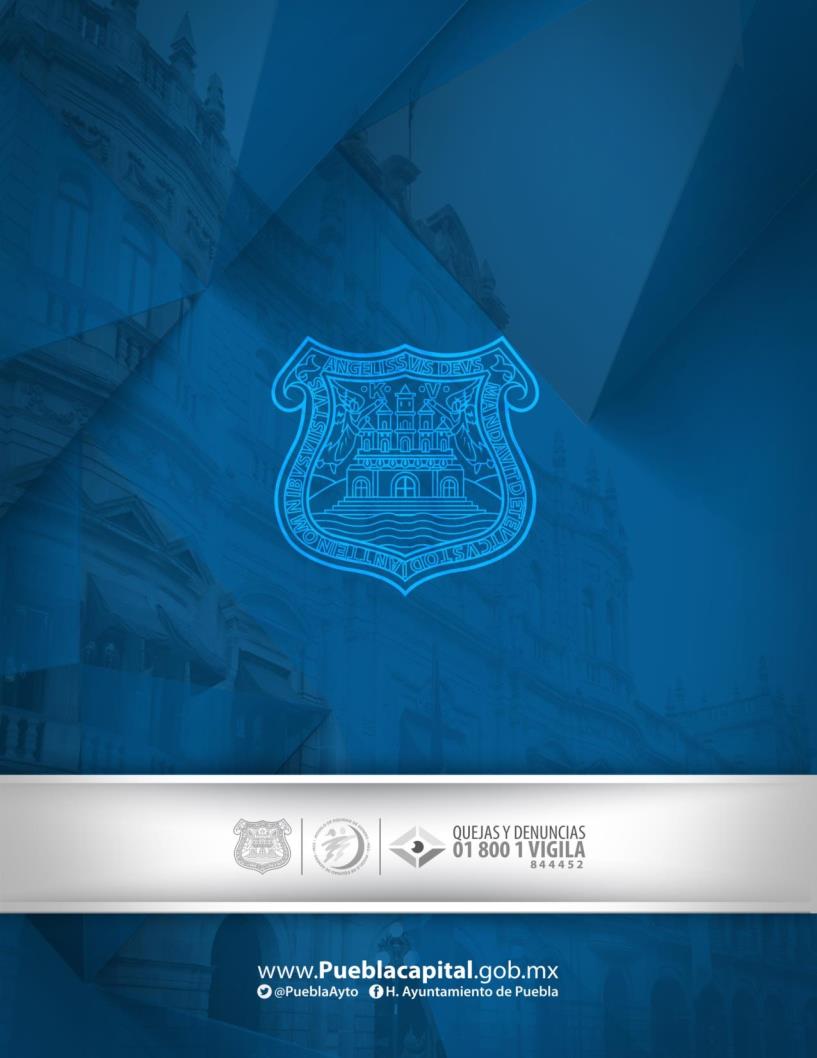 